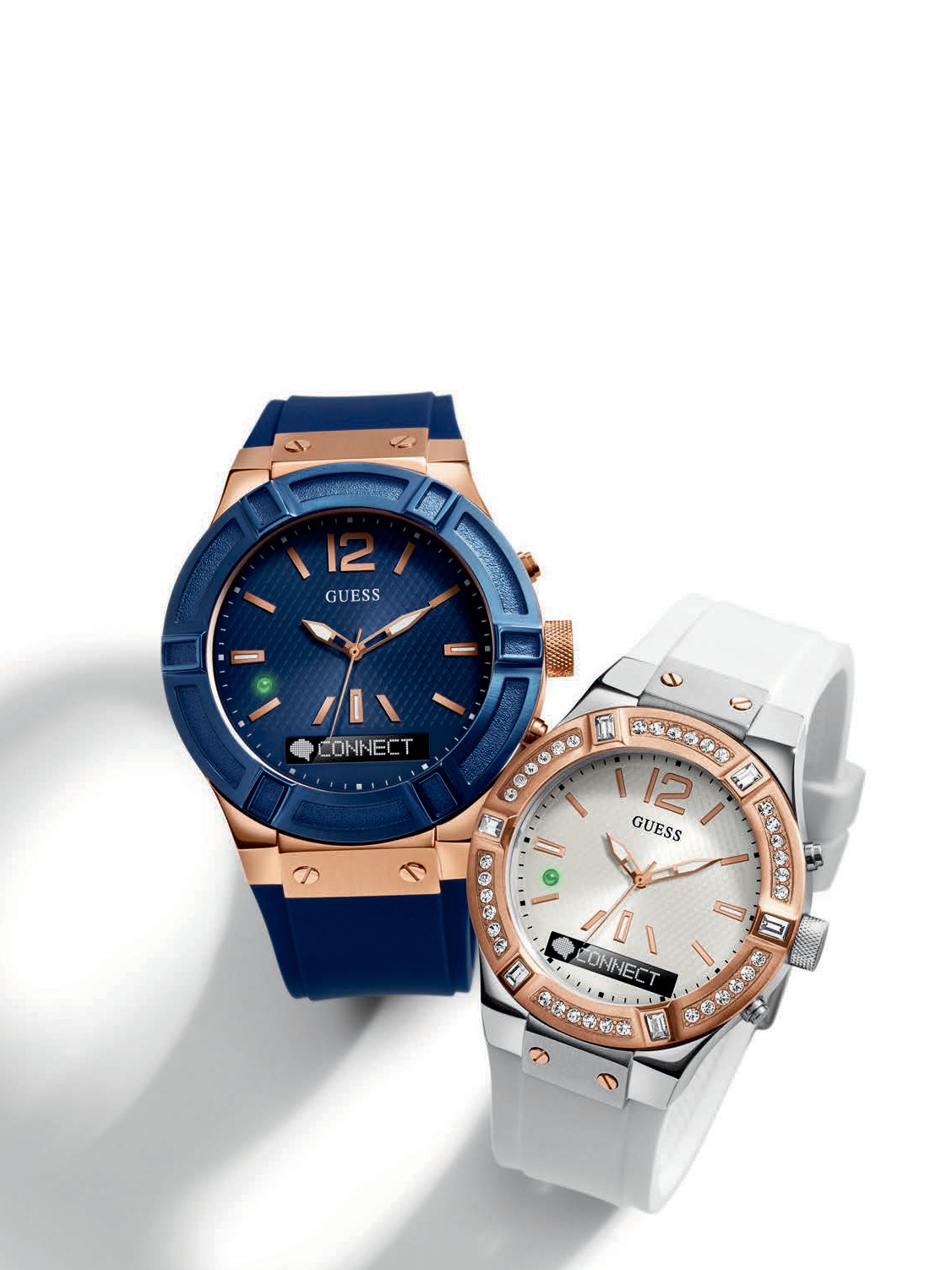 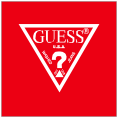 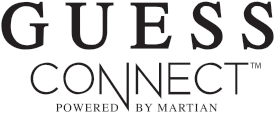 HASZNÁLATI ÚTMUTATÓ – ANDROIDAz okosóra használatánakrészletes áttekintéseguessconnect.comTARTALOMJEGYZÉKElső lépésekA doboz tartalma	1A termék áttekintése 	2Fő funkciók 	3-4A GUESS Connect karóra beállításaBekapcsolás és töltés 	5-6Előkészítő lépések Android-készülékekhez	7Párosítás Android-készülékkel 	8–10Hangerő-szabályozás és ikonok 	11A GUESS Connect alkalmazás beállításaÁltalános beállításokA karóra nyelve | A karóra menüje 	12Nyelv | Alkalmazás	13Dátum	14Idő 	15A karóra beállításaiGörgetési sebesség	16Értesítések görgetésének késleltetése	17Rezgés erőssége 	18LED aktiválása	19Póráz aktiválása	20–21Mozdulatvezérlés 	22Egyéni rezgő értesítések	23Koppintás az üvegre	24Világidő beállítása 	25Időjárás beállítása	26Ne zavarjanak 	27Telefon megkeresése	28Hívások és üzenetek küldése és fogadásaBejövő és kimenő hívások	29Bejövő és kimenő szöveges üzenetek	30Kamera vezérléseFényképek készítése 	31–32Zene lejátszásaZene lejátszása hangvezérléssel 	33Zene lejátszása A2DP használatával	34StopperStopper funkció 	35Találkozók és emlékeztetők	36Csendes ébresztések 	37Beállítások és támogatásA karóra leválasztása 	38A karóra regisztrálása 	39Súgó és támogatás	40A karóra visszaállítása 	41–42Szabályozási és biztonsági nyilatkozat	43–47Első lépésekA doboz tartalmaÜdvözli a GUESS Connect: Egy divatosan elegáns okosóra férfiaknak és nőknek egyaránt.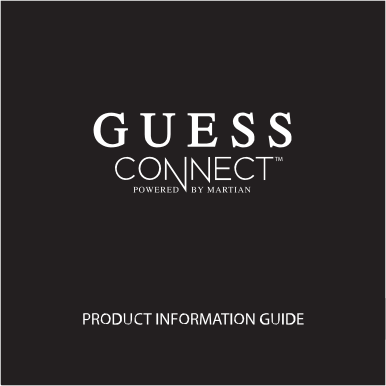 1	2 	3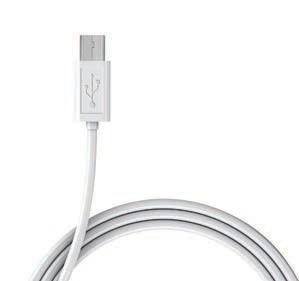 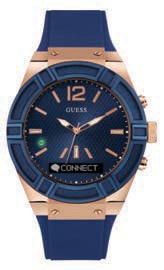 GUESS Connect karóra 	USB-töltőkábel 	Termékinformációs útmutatóElső lépésekA termék áttekintése1	TöltőcsatlakozóMicro USB-töltőcsatlakozó2 	LED-es jelzőfényÉrtesíti a felhasználót az eseményekrőlZÖLD: Bejövő hívásVÖRÖS: Az okos szerkezet akkumulátorának feszültsége alacsony, vagy töltés alatt állKÉK: Hangvezérlés-alapú parancs aktiválása, bejövő szöveges üzenet vagy alkalmazásértesítés (Facebook, Twitter, e-mail, időjárás, naptár stb.)1	4 	FEHÉR: Világításként használható a sötétben3 	OLED-kijelző5 	Megjeleníti a hívóazonosítót, a szöveges üzeneteket2 	és az értesítéseket görgethető formátumban. Emellettaz akkumulátor-üzemidőt és a menüpontokat is megjeleníti.4 	Fogadás/Befejezés/Kezdeményezés3 	6 	Felső gomb vagy más néven vezérlőgomb,amellyel fogadhatja a bejövő hívásokat, bonthatja a vonalat a hívás befejeztével, valamint hangvezérlési üzemmódba léphet.5 	Az analóg óra beállítása/átállításaHúzza ki, majd tekerje el a koronát az óramutató járásával megegyező vagy azzal ellentétes irányba a pontos idő beállításához az analóg óraszerkezeten.6 	Elutasítás/Hangerő-szabályozás/Menü Az alsó gombbal elutasíthatja a bejövő hívásokat, szabályozhatja a hangerőt és elérheti a menüt.HANGVEZÉRLÉSI FUNKCIÓKHANGALAPÚ ÜZENETKÜLDÉSHÍVÁSOK KEZDEMÉNYEZÉSE ÉS FOGADÁSATALÁLKOZÓK ÉSEMLÉKEZTETŐK BEÁLLÍTÁSAHANGVEZÉRLÉS AZ ÖSSZES ALKALMAZÁSHOZA KARÓRÁVAL AKTIVÁLHATÓ FUNKCIÓKKAMERA VEZÉRLÉSETELEFON MEGKERESÉSENE ZAVARJANAKKARÓRA-ÉRTESÍTÉSEKALKALMAZÁSÉRTESÍTÉSEKEGYÉNI REZGÉSBEÁLLÍTÁSOKÉRTESÍTÉS TALÁLKOZÓKRÓL ÉS EMLÉKEZTETŐKRŐLDIGITÁLIS ÓRA/2. IDŐZÓNAFUNKCIÓKÉRINTŐÜVEG3–5 NAP AKKUMULÁTOR-ÜZEMIDŐBLUETOOTH®-KAPCSOLATiOS- ÉS ANDROID-KOMPATIBILITÁSMŰSZAKI JELLEMZŐK•  Egyedi tervezésű analóg okosóra japán kvarcóraszerkezettel•  Bluetooth® 4.0 lapka (hagyományos és alacsony energiafogyasztású Bluetooth)•  Irányított személyi hangszóró szabályozható hangerővel•  Ingyenes iOS-/Android-okostelefon-alkalmazás a beállítások és funkciók kezeléséhez•  Zajszűrővel ellátott mikrofon•  Állítható rezgőmotor•  Felső vezérlőgomb/alsó választógombok•  RGB LED-fény•  Micro USB-s töltés•  Grafikus OLED-kijelző, 96x16•  Háromtengelyes gyorsulásérzékelő•  Érintésvezérlős karcálló kristályüvegENERGIAELLÁTÁS ÉS AKKUMULÁTOR•  Kettős energiaforrás: 3–5 nap használati idő és akár 2 év üzemidő az analóg óra akkumulátora esetében•  Micro USB-s töltésMÉRET•  Két tokméret érhető el: 45 mm és 41 mmANYAGOK•  Rozsdamentes tok szilikonból vagy valódi bőrből készült pánttalNYELVI TÁMOGATÁS•  Karóra menüje: Angol, spanyol, német, francia, japán, koreai, egyszerűsített és hagyományos kínai•  Útmutató és alkalmazás: Angol, spanyol, német, francia, olasz, japán, koreai, egyszerűsített kínai, orosz és holland•  Beérkező üzenetek: Az okostelefon által támogatott összes nyelvA KARÓRA TÖLTÉSE•  Távolítsa el a karóra bal oldalán lévő USB-fedelet (1), és csatlakoztassa a micro USB-kábelt.•  A töltés megkezdéséhez csatlakoztassa az USB-kábelt egy számítógéphez vagy egy fali USB-adapterhez (nem tartozék).• 	Ha a karórán a LED-fény (2) VÖRÖS színben világít, az óra tölt.• 	Ha a LED-fény ZÖLD színűre vált, a karóra teljesen feltöltődött.• 	A teljes feltöltés kb. 2 órát vesz igénybe.A KARÓRA BEKAPCSOLÁSA•  Nyomja meg és 2 másodpercig tartsa lenyomva az alsó gombot (6).•  Amikor a karóra bekapcsol, megjelenik az OLED-kijelző (3).•  Ha a karóra nem kapcsol be, töltést igényel.1	4AZ ANALÓG ÓRA BEÁLLÍTÁSA•  Óvatosan távolítsa el az akkumulátor-távtartót a koronáról.5•  Tekerje el a koronát (5) az óramutató járásával 
megegyező irányba 	2az idő beállításához.•  Nyomja befelé a koronáta tok irányába.	3 	6•  Dobja ki az akkumulátor-távtartót.AZ AKKUMULÁTOR TÖLTÖTTSÉGI SZINTJÉNEK ELLENŐRZÉSEAmikor a karóra be van kapcsolva, nyomja meg egyszer az alsó gombot (6) az OLED-kijelzőn megjelenő menü megtekintéséhez (3). Az akkumulátor ikonja a kijelző bal szélső részén található. Ha az akkumulátor ikonja szerint a karóra töltöttségi szintje 50% alatt van, a karóra töltést igényel.A KARÓRA KIKAPCSOLÁSA•  Nyomja meg és 2 másodpercig tartsa lenyomva az alsó gombot (6).•  A VÖRÖS LED-fény villogni kezd, ésaz OLED-kijelzőn megjelenik a Goodbye (Viszontlátásra) felirat.BEMUTATÓ ÜZEMMÓD•  Ha a karóra kikapcsolt állapotban van, afelső gomb (4) nyomva tartásával aktiválható a Bemutató üzemmód, amely felhívja a figyelmet a GUESS Connect karóra főbb funkcióira.A bemutató üzemmódot a Martian biztosítja,amely a GUESS Connect technológiai partnere 	2 	5•  Csak angol nyelven érhető el.3	6ELSŐ LÉPÉSEK:1	2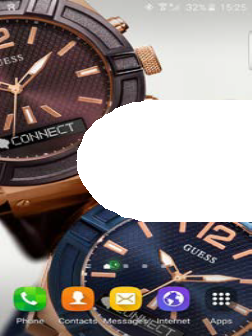 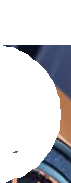 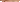 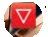 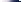 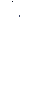 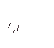 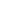 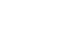 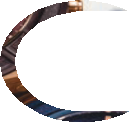 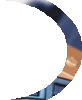 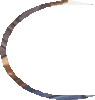 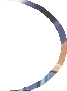 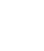 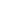 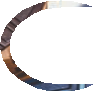 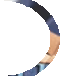 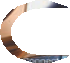 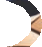 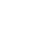 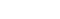 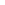 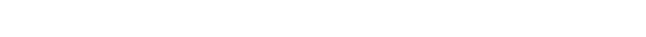 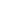 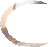 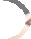 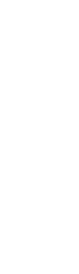 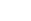 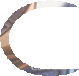 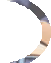 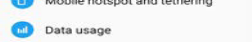 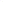 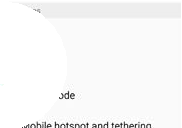 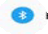 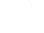 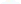 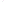 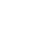 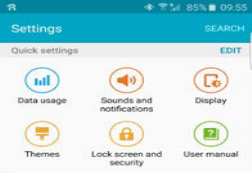 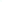 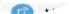 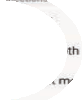 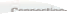 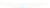 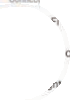 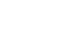 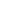 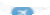 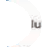 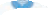 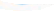 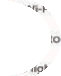 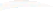 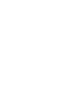 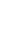 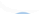 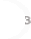 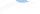 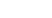 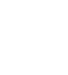 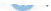 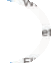 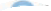 1	Töltse le a GUESS Connect alkalmazást:a.  Lépjen be a Google Play áruházbab.  Keressen a GUESS Connect kifejezésre, majd telepítse az INGYENES alkalmazást androidos készülékére.2  Kapcsolja be a Bluetooth® funkciót az androidos készüléken:a.  Lépjen a készüléke Beállítások > Bluetooth menüpontjára 
b.  Kapcsolja be a Bluetooth funkciótA KARÓRA BEKAPCSOLÁSA ÉS PÁROSÍTÁSA:1	2   3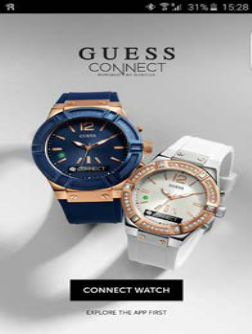 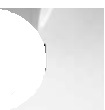 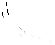 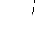 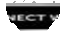 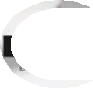 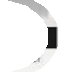 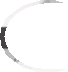 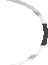 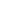 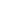 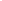 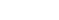 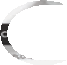 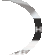 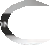 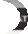 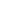 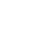 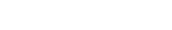 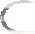 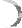 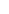 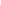 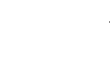 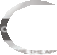 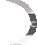 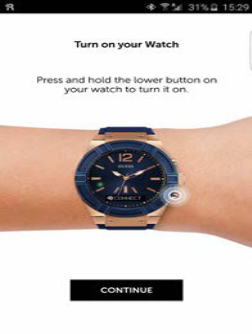 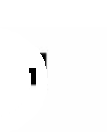 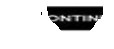 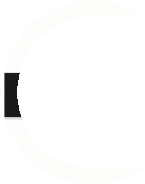 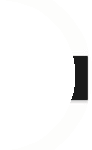 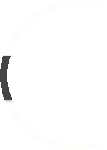 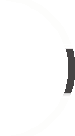 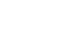 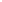 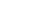 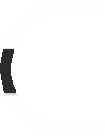 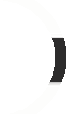 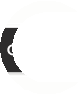 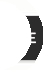 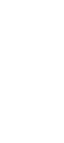 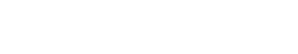 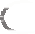 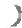 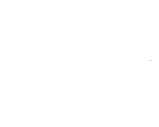 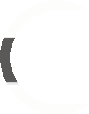 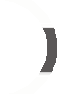 1	Nyissa meg a GUESS Connect alkalmazástandroidos készülékén, és válassza a Connect watch(Karóra csatlakoztatása) lehetőséget.2  Nyomja meg és 2 másodpercig tartsa lenyomva a jobb alsó gombot a karóra bekapcsolásához. Az OLED-kijelzőnmegjelenik a Martian embléma,a LED jelzőfény pedig ZÖLD színben villog.3  Nyomja meg egyszer az alsó gombot az akkumulátor ikonjának megjelenítéséhez az OLED-kijelző bal oldalán. Ha az akkumulátor ikonja kevesebb mint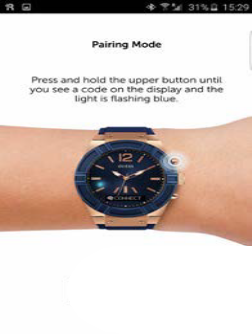 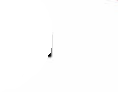 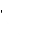 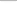 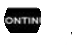 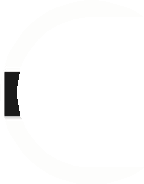 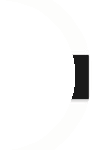 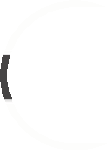 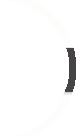 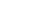 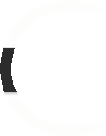 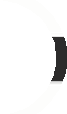 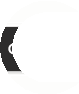 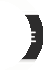 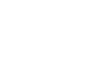 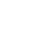 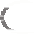 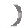 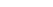 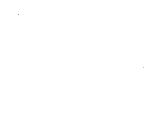 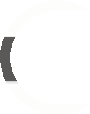 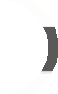 50%-ot mutat, a párosítás előtt töltse fel a karórát. Válassza 	4a Continue (Folytatás) elemet a folyamat elvégzése után.4  Nyomja meg a Continue (Folytatás) gombot az alkalmazásban. Ezt követően az alkalmazás a karóra és a készüléke párosítására fogja kérni.Nyomja meg és tartsa lenyomva a felső gombot a karórán, amíg a KÉK fény villogni nem kezd, és az OLED-kijelzőn megjelenik a Pair Ready (Párosítás kész) felirat. Ez eltarthat néhány másodpercig.PÁROSÍTÁSI FOLYAMAT: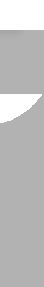 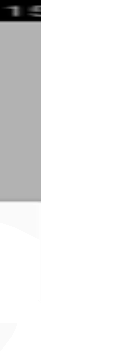 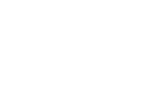 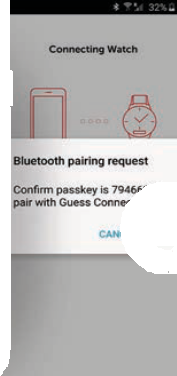 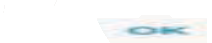 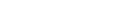 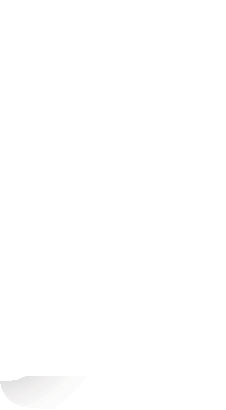 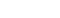 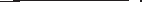 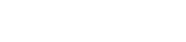 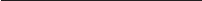 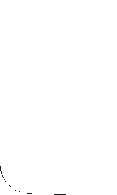 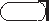 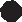 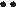 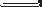 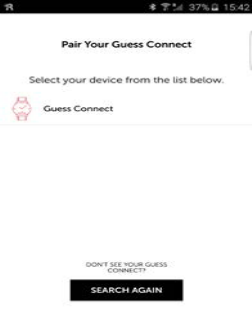 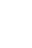 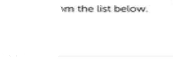 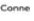 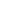 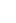 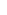 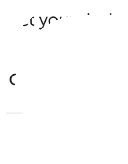 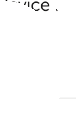 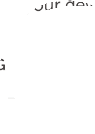 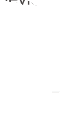 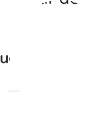 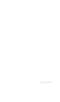 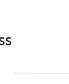 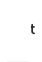 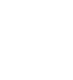 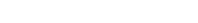 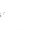 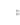 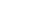 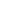 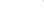 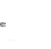 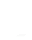 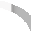 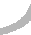 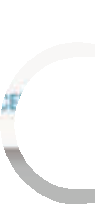 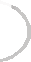 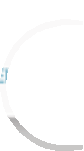 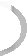 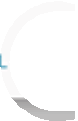 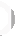 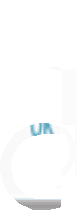 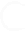 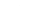 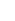 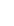 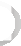 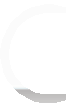 55  Az alkalmazás a párosítandó kiegészítő kiválasztására kéri. Megjelenik a Guess Connect. A lehetőség kiválasztása után egy rövid időre egy kulcs és egy szám jelenik meg a karórán és a készüléken.6  Az OK gombot választva a karóra és a készülék kapcsolódik egymáshoz, majd megjelenítik a Pairing Successful (A párosítás sikerült) képernyőt.7  A Continue (Folytatás) elemre koppintva a GUESS Connect kezdőképernyőjére léphet. Rögtön ezután három különböző biztonsági ablak jelenik meg, amely hozzáférést kér a telefonhoz, az üzenetekhez és az értesítésekhez.6	7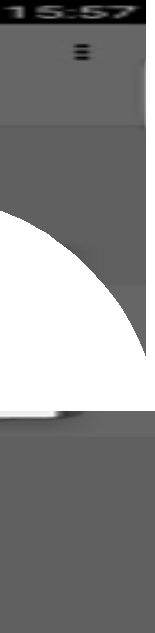 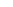 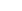 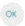 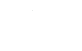 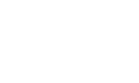 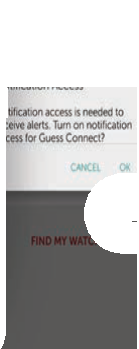 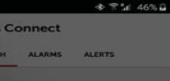 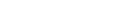 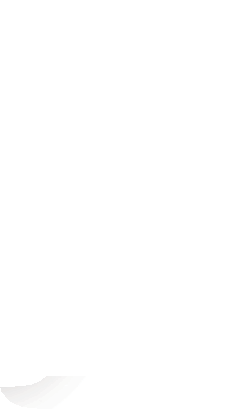 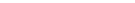 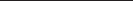 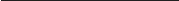 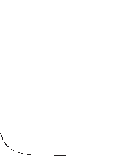 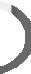 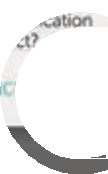 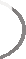 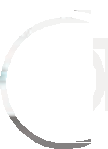 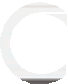 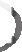 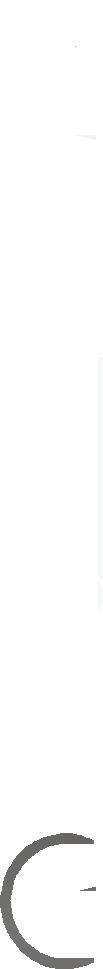 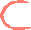 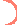 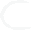 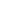 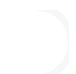 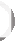 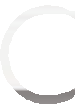 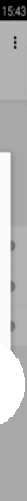 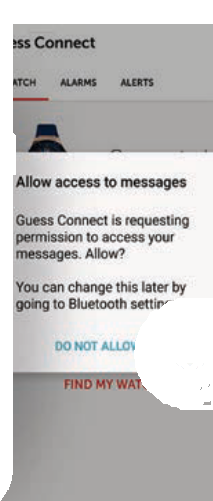 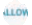 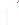 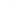 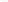 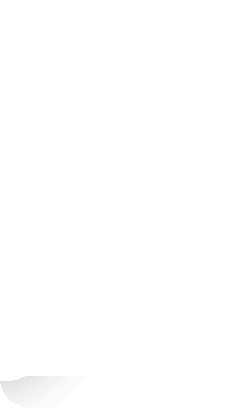 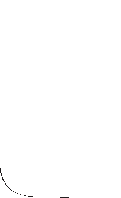 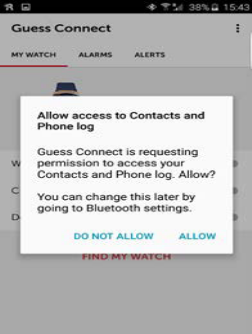 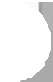 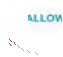 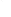 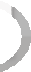 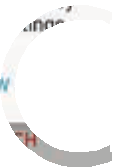 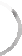 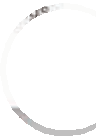 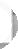 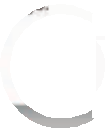 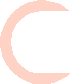 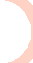 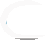 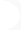 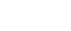 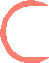 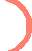 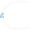 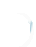 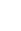 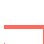 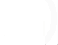 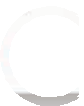 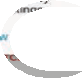 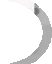 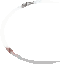 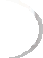 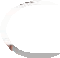 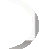 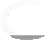 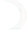 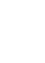 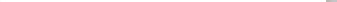 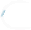 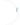 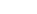 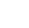 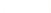 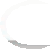 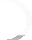 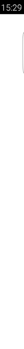 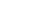 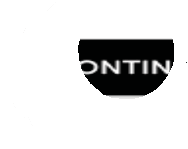 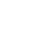 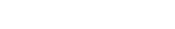 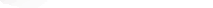 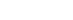 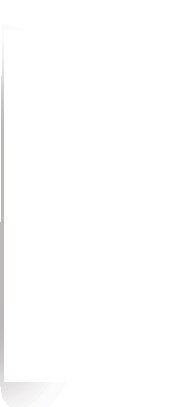 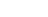 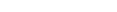 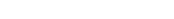 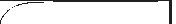 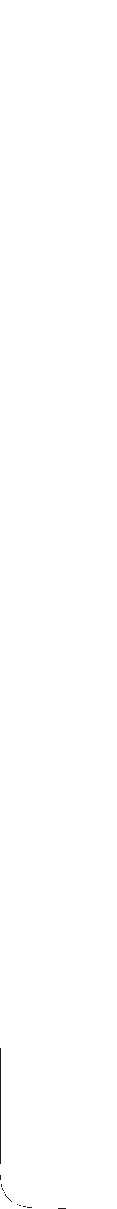 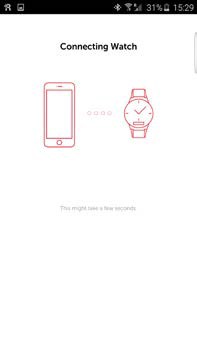 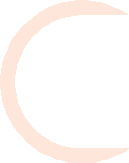 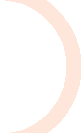 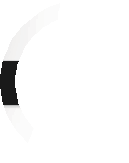 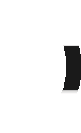 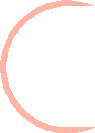 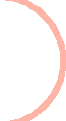 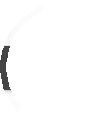 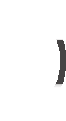 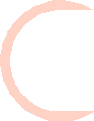 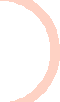 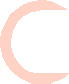 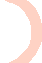 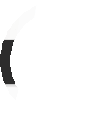 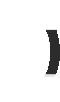 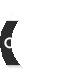 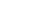 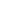 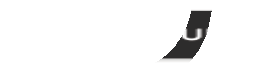 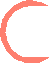 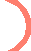 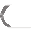 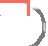 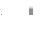 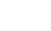 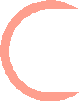 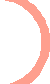 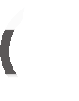 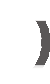 PÁROSÍTÁSI FOLYAMAT:8  Androidos készüléke ekkor arra kéri, hogy lépjen ki az alkalmazásból, és engedélyezze az értesítésekhez való hozzáférést. Az OK gombot választva befejeződik a párosítási folyamat, és GUESS Connect karórája készen áll a használatra.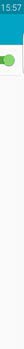 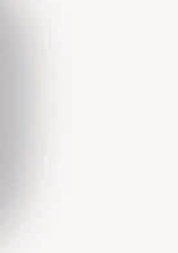 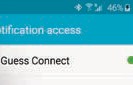 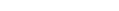 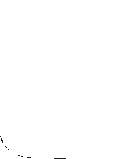 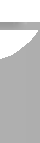 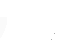 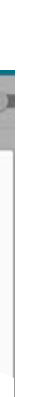 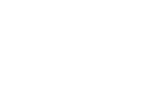 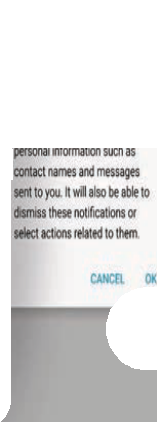 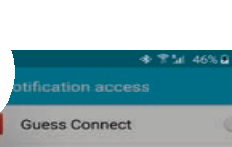 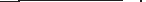 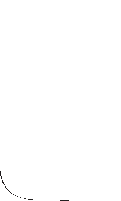 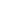 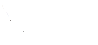 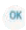 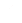 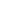 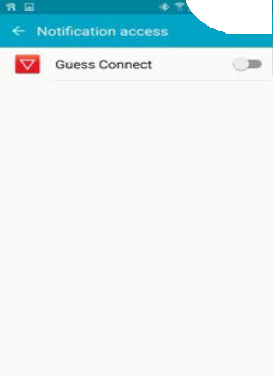 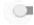 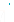 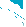 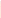 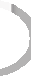 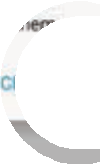 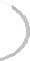 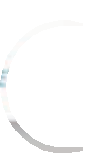 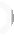 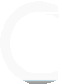 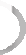 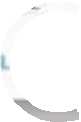 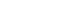 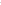 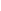 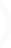 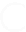 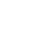 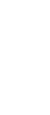 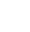 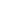 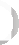 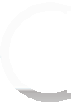 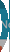 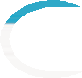 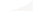 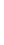 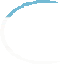 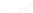 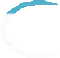 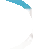 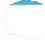 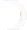 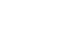 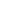 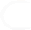 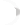 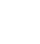 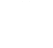 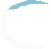 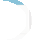 8A GUESS Connect karóra 4 hangerő-beállítással rendelkezik.3 - Magas 	2 - Közepes1 - Alacsony 	C - Tiszta hangA Tiszta hang hangerőüzemmód (C) zajos, zsúfolt helyeken használható, hogy javítsa a hívás minőségét és hallhatóságát a vonal másik végén. Ez a hangerőüzemmód csökkenti a hívás hangerejét a karórán, és javítja a hívás minőségét a fogadó számára.A karóra hangerejének módosításához tartsa nyomva az alsó gombot, amíg meg nem jelenik az aktuális beállítást megjelenítő Volume (Hangerő) képernyő az OLED-kijelzőn. A hangerő szintjének módosításához addig nyomja a karórafelső gombját, amíg el nem éri a kívánt hangerőszintet. A hangerő beállítása után az alsó gombot megnyomva visszatérhet a főmenübe, illetve 3 másodperc tétlenség esetén a menü magától is kilép.Akkumulátortöltés = 	Bluetooth-párosítás kész=Az akkumulátor teljesen feltöltődött = 	Hangerő – Tiszta hang =Töltöttségi szint 100% = 	Hangerő – Magas =Töltöttségi szint 75% = 	Hangerő – Közepes =Töltöttségi szint 50% = 	Hangerő – Alacsony =Töltöttségi szint 25% = 	Karóra csatlakoztatva =Töltöttségi szint kritikus = 	Intelligens csatlakozás =AZ ALKALMAZÁSBAN:Koppintson a Settings (Beállítások), majd a Watch Settings (Karóra beállításai) elemre a GUESS Connect karóra menüje nyelvének módosításához.Az alábbi nyelveket választhatja: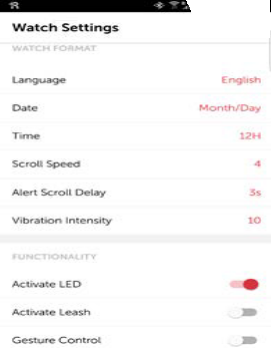 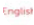 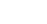 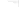 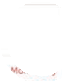 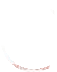 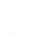 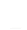 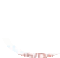 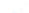 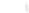 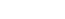 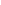 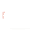 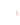 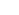 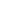 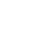 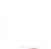 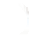 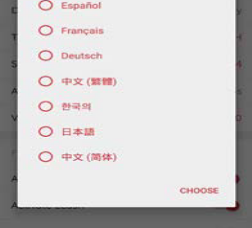 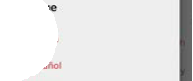 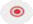 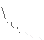 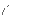 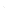 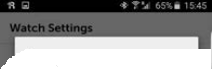 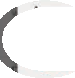 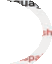 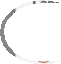 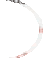 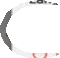 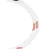 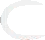 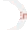 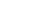 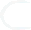 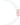 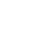 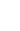 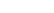 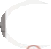 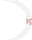 • Angol• Spanyol• Francia• Német• Koreai• Japán• Kínai (egyszerűsített)• Kínai (hagyományos)A KARÓRÁN: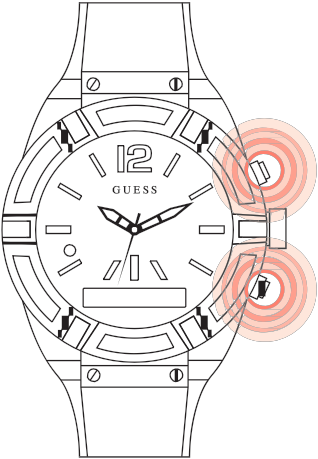 1.  Tartsa nyomva az alsó gombot, amíg meg nem jelenik a Setup (Beállítás) menü az OLED-kijelzőn. Ezután nyomja meg a felső gombot a kiválasztáshoz.2.  Továbbra is tartsa nyomva a felső gombot, amíg meg nem jelenik a kívánt nyelv, majd az alsó gomb megnyomásával válassza ki.Az alkalmazás nyelvét a telefon általános beállításaiban kijelölt nyelve határozza meg.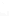 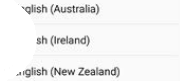 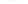 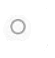 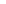 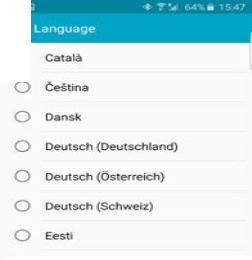 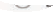 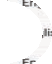 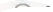 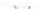 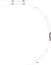 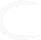 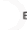 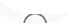 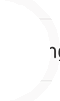 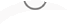 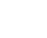 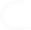 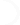 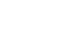 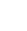 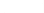 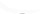 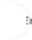 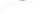 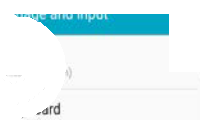 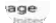 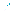 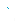 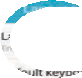 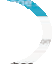 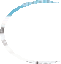 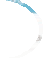 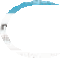 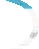 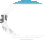 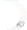 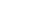 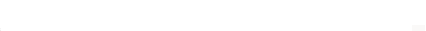 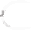 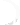 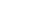 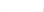 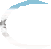 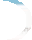 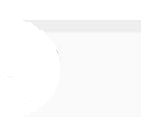 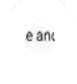 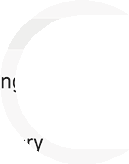 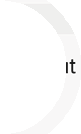 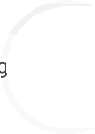 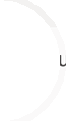 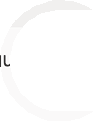 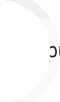 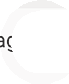 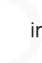 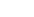 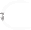 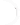 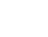 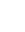 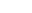 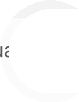 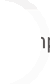 Az alkalmazás az alábbi nyelveken érhető el:• Angol• Spanyol• Francia• Német• Olasz• Kínai• Japán• Koreai• Orosz• HollandAmennyiben az alkalmazás nem érhető el a telefonon beállított nyelven, az alapértelmezett nyelv az angol.AZ ALKALMAZÁSBAN: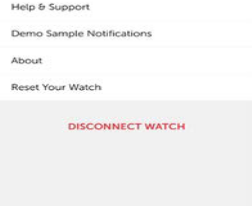 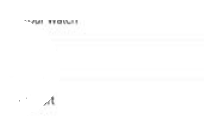 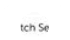 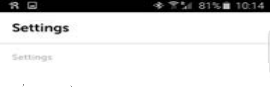 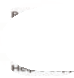 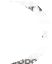 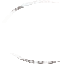 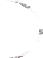 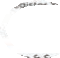 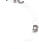 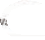 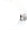 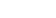 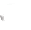 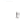 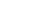 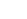 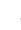 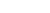 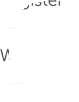 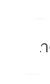 Koppintson a Settings (Beállítások), majd a Watch Settings
(Karóra beállításai) elemrea GUESS Connect karóra menüje dátumelrendezésének módosításához.Az alábbi elrendezési lehetőségek közül választhat:•  hh/nn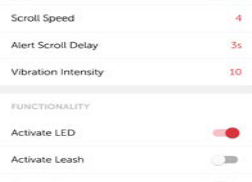 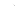 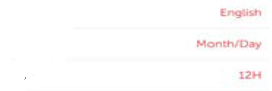 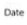 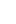 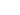 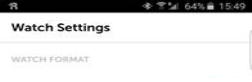 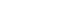 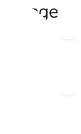 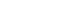 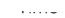 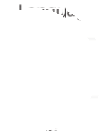 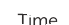 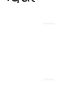 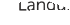 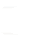 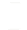 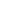 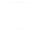 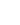 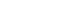 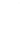 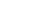 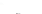 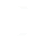 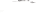 •  nn/hhJanuár 10. például így jelenik meg:•  01/10 hh/nn•  10/01 nn/hhA KARÓRÁN:Tartsa nyomva az alsó gombot, amíg el nem éri a Set Up (Beállítás) menüt, majd a felső gomb megnyomásával válassza ki.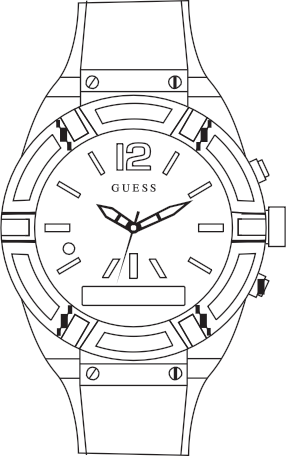 Görgessen tovább a menüben az alsó gomb használatával, amíg el nem éri a Date (Dátum) menüpontot. A felső gomb megnyomásával válassza ki a kívánt elrendezést.Dátum    hh/nnKoppintson a Settings (Beállítások), majd a Watch Settings (Karóra beállításai) elemrea GUESS Connect karóra menüje időformátumának módosításához.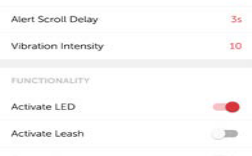 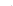 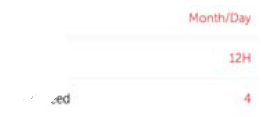 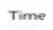 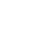 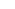 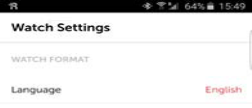 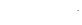 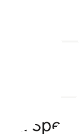 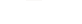 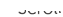 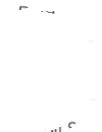 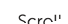 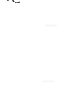 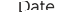 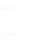 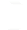 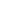 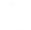 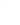 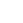 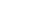 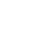 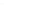 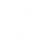 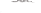 Az alábbi formátumok közül választhat:•  12 órás•  24 órásPéldául:•  1:00 PM 12 órás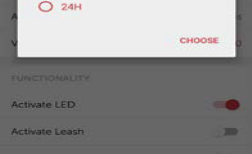 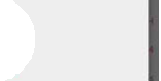 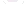 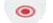 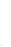 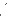 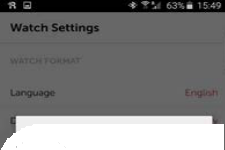 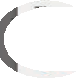 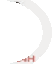 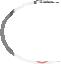 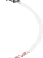 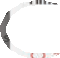 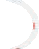 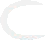 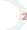 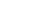 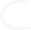 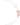 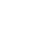 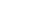 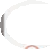 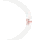 •  13:00 24 órásIlyen formátumban fog megjelenni az idő a karóra menüjében az OLED-kijelzőn, ha megnyomja egyszer az alsó gombot.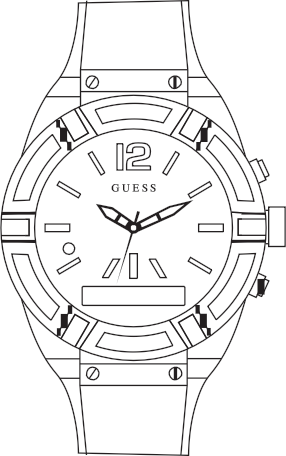 Thu  10:22Koppintson a Watch Settings (Karóra beállításai) menüre a szöveg görgetési sebességének módosításához az OLED-kijelzőn.1.   Koppintson a Settings (Beállítások), majd a Watch Settings (Karóra beállításai) elemre.2.  A Scroll Speed (Görgetési sebesség) lehetőségre koppintva válasszon a négy különböző sebességbeállítás közül,ahol az 1 a leglassabb és a 4 a leggyorsabb fokozat.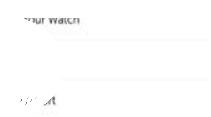 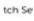 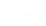 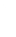 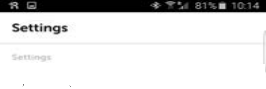 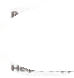 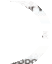 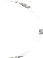 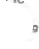 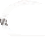 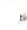 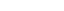 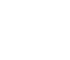 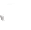 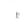 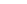 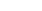 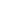 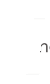 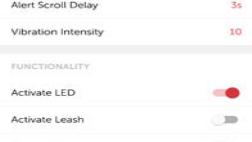 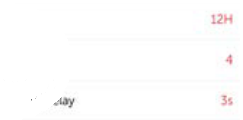 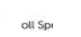 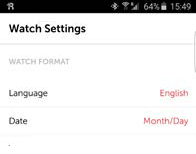 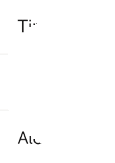 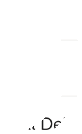 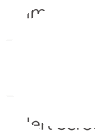 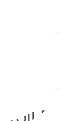 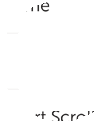 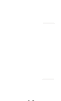 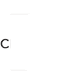 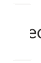 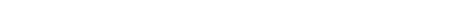 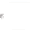 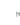 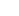 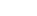 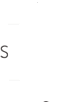 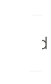 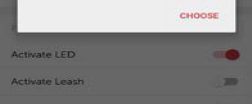 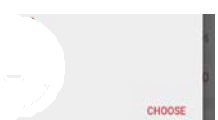 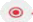 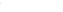 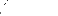 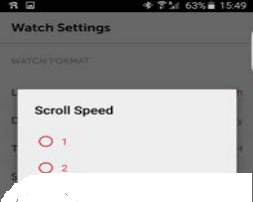 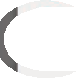 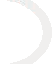 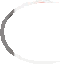 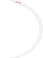 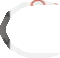 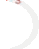 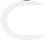 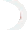 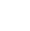 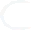 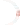 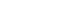 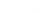 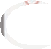 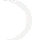 Koppintson a Settings (Beállítások), majd a Watch Settings (Karóra beállításai) elemre az értesítések az OLED-kijelzőn való görgetésének megkezdésére vonatkozó késleltetés módosításához.Az Alert Scroll Delay (Értesítések görgetésének késleltetése) lehetőségre koppintva válasszon a négy különböző beállítás közül:•  5 másodperc•  4 másodperc•  3 másodperc•  2 másodperc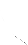 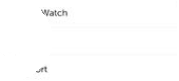 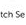 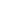 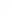 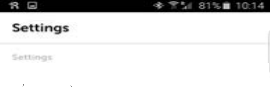 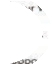 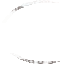 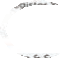 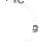 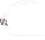 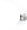 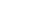 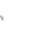 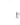 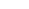 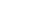 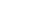 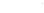 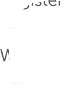 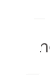 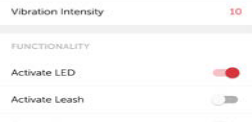 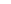 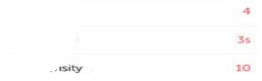 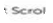 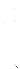 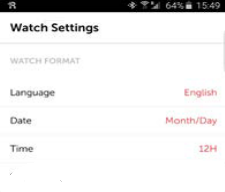 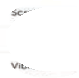 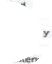 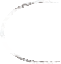 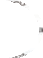 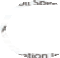 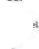 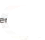 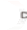 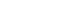 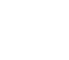 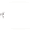 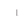 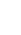 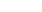 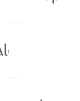 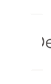 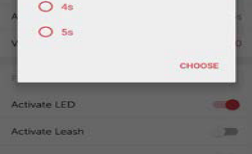 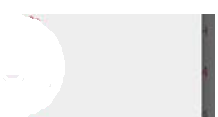 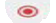 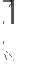 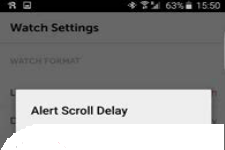 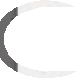 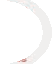 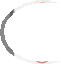 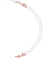 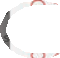 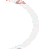 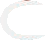 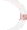 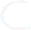 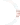 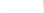 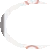 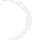 Koppintson a Settings (Beállítások), majd a Watch Settings (Karóra beállításai) elemre a GUESS Connect karóra értesítésekre vonatkozó rezgési erősségének módosításához.A Vibration Intensity (Rezgés erőssége) lehetőségre koppintva válasszon a négy különböző beállítás közül:0 – Nincs rezgés5 – Enyhe rezgés10 – Közepes rezgés15 – Erős rezgés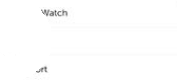 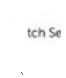 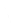 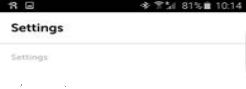 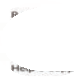 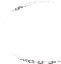 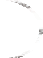 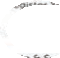 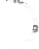 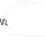 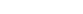 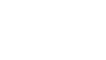 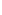 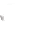 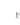 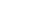 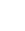 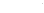 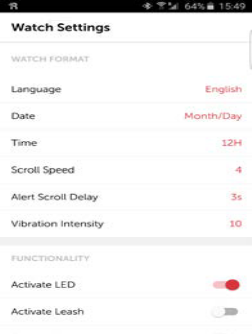 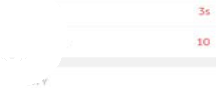 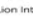 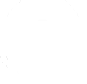 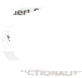 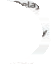 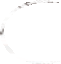 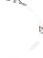 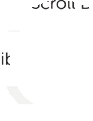 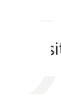 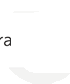 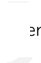 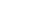 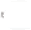 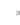 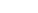 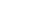 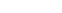 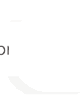 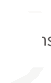 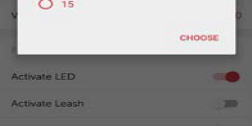 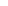 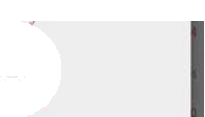 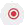 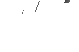 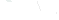 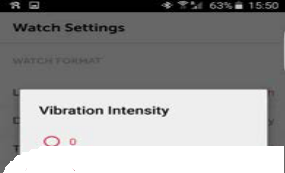 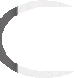 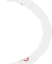 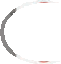 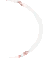 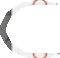 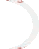 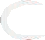 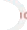 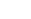 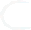 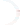 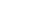 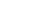 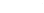 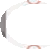 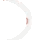 AZ ALKALMAZÁSBAN:Koppintson a Settings (Beállítások), majd a Watch Settings (Karóra beállításai) elemre, és görgessen le az Activate LED (LED aktiválása) lehetőségig. Állítsa a gombot a SZÜRKE állásból a VÖRÖS állásba.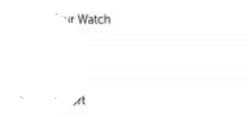 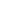 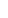 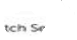 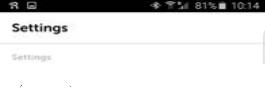 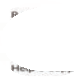 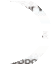 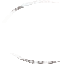 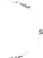 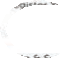 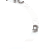 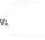 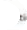 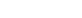 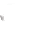 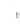 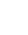 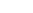 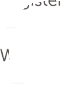 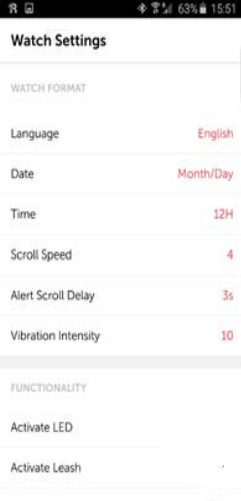 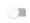 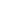 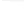 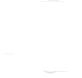 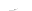 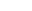 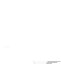 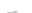 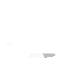 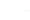 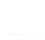 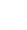 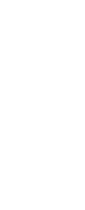 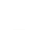 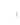 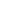 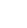 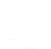 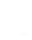 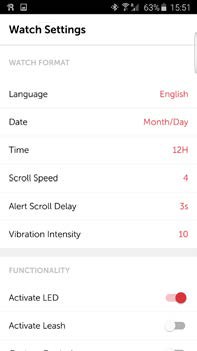 A KARÓRÁN: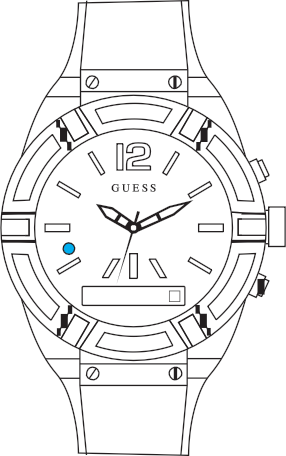 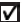 Tartsa nyomva az alsó gombot, amíg el nem éri a Set Up (Beállítás) menüt. Válassza ki a felső gomb megnyomásával. Görgessen tovább a menüben az alsó gomb használatával, amíg el nem éri a LED menüpontot. Nyomja meg a felső gombot a bekapcsoláshoz, amit a jelölőnégyzetben megjelenő pipa jelöl.Ezzel aktiválja a LED-fényt a megfelelő értesítésekhez, amelyek a következők:ZÖLD: Bejövő hívás vagy a Hangvezérlés aktiválásaVÖRÖS: Az okos szerkezet akkumulátorának feszültsége alacsony, vagy töltés alatt állKÉK: Beérkező üzenet/AlkalmazásértesítésLEDA Póráz egy olyan funkció, amely értesíti, ha vélhetően otthagyta valahol a telefonját.AZ ALKALMAZÁSBAN:A Póráz funkció aktiválásához az alkalmazásban koppintson a Settings (Beállítások), majd a Watch Settings (Karóra beállításai) elemre. Görgessen le az Activate Leash (Póráz aktiválása) lehetőségig. Állítsa a gombot a SZÜRKE állásból a VÖRÖS állásba.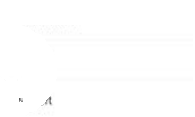 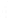 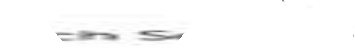 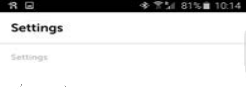 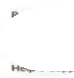 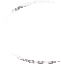 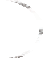 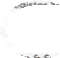 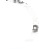 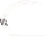 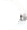 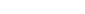 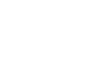 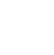 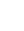 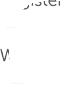 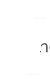 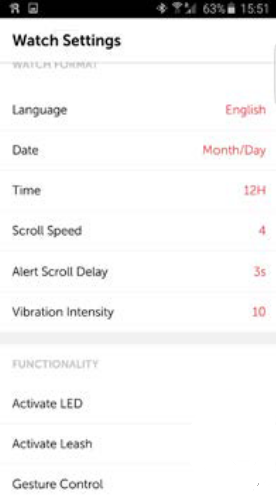 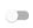 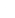 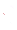 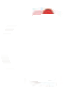 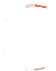 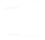 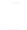 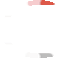 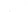 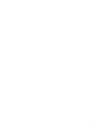 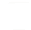 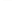 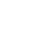 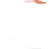 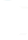 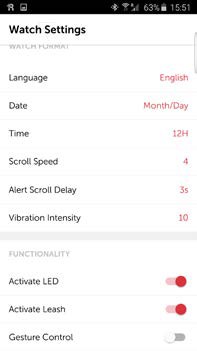 A Póráz egy olyan funkció, amely értesíti, ha vélhetően otthagyta valahol a telefonját.A KARÓRÁN:Tartsa nyomva az alsó gombot, amíg el nem éri a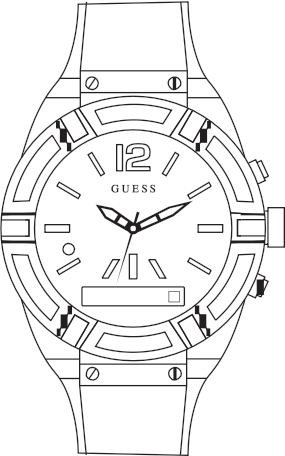 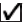 Set Up (Beállítás) menüt, majd válassza ki a felső gomb megnyomásával. Görgessen tovább a menüben az alsó gomb használatával, amíg el nem éri a Leash (Póráz) menüpontot. Nyomja mega felső gombot a bekapcsoláshoz, amit a jelölőnégyzetben
megjelenő pipa jelöl.LeashHa az aktiválást követően 9 méternél távolabb megy az androidos készüléktől, a karóra rezegni kezd, az OLED-kijelzőn pedig megjelenik az Out of Range (Hatókörön kívül) felirat. Így elkerülheti, hogy véletlenül elhagyja valahol a telefonját.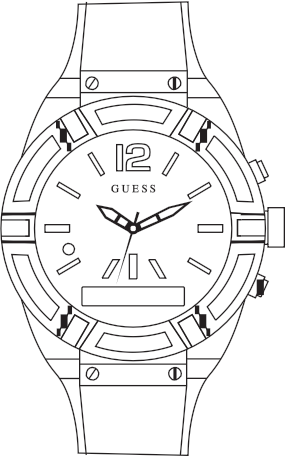 Out Of RangeA GUESS Connect egyik praktikus funkciója a Mozdulatvezérlés. Ez a funkció lehetővé teszi, hogy a bejövő hívásokat egyszerűen a csuklója megrázásával utasítsa el.A MOZDULATVEZÉRLÉS AKTIVÁLÁSA: AZ ALKALMAZÁSBAN:A Mozdulatvezérlés aktiválásához koppintson a Settings (Beállítások), majd a Watch Settings (Karóra beállításai) elemre, és görgessen le aGesture Control (Mozdulatvezérlés) lehetőségig. Állítsa a gombot a SZÜRKE állásból a VÖRÖS állásba.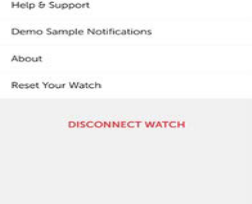 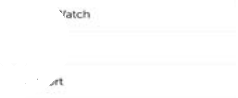 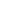 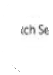 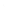 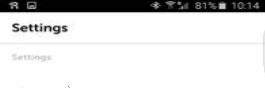 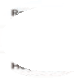 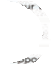 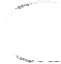 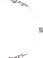 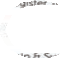 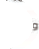 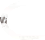 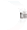 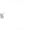 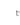 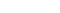 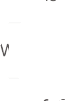 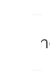 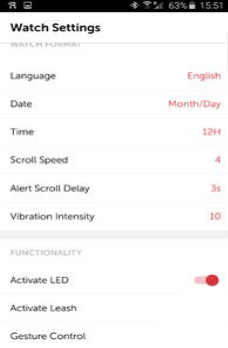 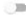 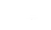 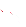 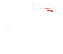 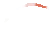 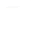 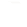 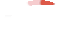 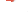 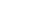 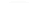 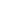 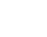 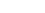 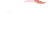 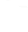 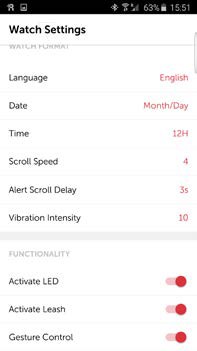 A KARÓRÁN: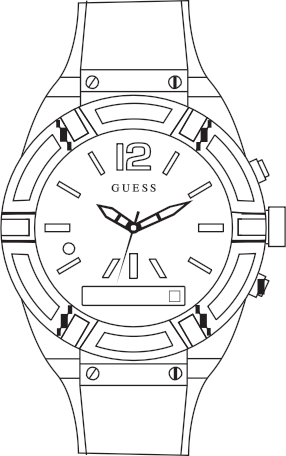 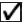 Tartsa nyomva az alsó gombot, amíg el nem éri a Set Up (Beállítás) menüt, majd a felső gomb megnyomásával válassza ki. Görgessen tovább a menüben az alsó gomb használatával, amíg el nem éri a Gesture (Kézmozdulat) menüpontot. Nyomja meg a felső gombot a bekapcsoláshoz, amit a jelölőnégyzetben megjelenő pipa jelöl.GestureA GUESS Connect okosóra, valamint az iOS- és Android-készülékekhez készült GUESS Connect alkalmazás különféle, kéz nélkül használható lehetőségeket kínál. Ezek közül az egyik az egyéni rezgő értesítések használatának lehetősége, amelynek révén mindig tisztában lehet azzal, hogy éppen mi történik.1.   Lépjen a GUESS Connect alkalmazás Alerts (Értesítések) lapjára, ahol megtekinthetiazon alkalmazások listáját, amelyek képesek értesítéseket küldeni a karórára. A jobb oldalon az előre beállított rezgések láthatók.Rezgő értesítés beállítása: Válassza ki az alkalmazást, állítsa a gombot a SZÜRKE állásból a VÖRÖS állásba, majd állítsa a csúszkákat a kívánt mértékű rezgésre.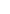 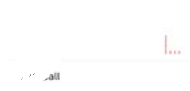 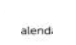 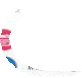 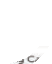 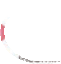 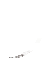 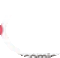 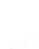 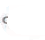 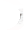 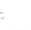 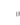 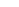 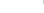 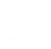 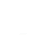 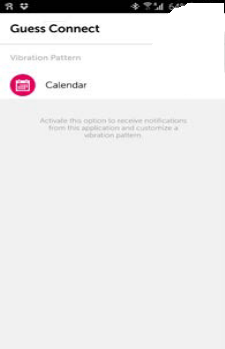 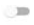 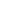 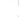 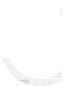 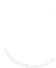 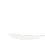 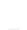 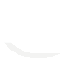 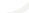 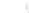 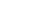 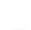 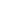 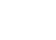 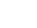 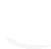 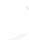 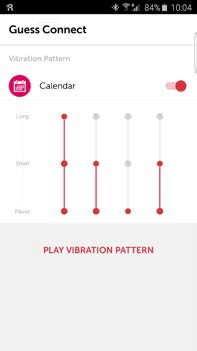 Értesítés módosítása2.  Koppintson a kívánt alkalmazásra a rezgésminta testreszabásához. A rezgés testreszabásához mozgassa a csúszkákat felfelé és lefelé. Ha egyéni mintákat választ ki az adott alkalmazásokhoz, egy pillantás nélkül is tudni fogja, hogy közösségi médiára vonatkozó frissítést, szöveges üzenetet vagy e-mailt kapott-e.3.  Állítsa be és tesztelje a rezgő értesítéseket, és amennyiben elégedett, a vissza nyilat választva visszatérhet a főmenübe.A Koppintás az üvegre egy kényelmes funkció, amely lehetővé teszi, hogy a karóra számlapjára koppintva áttekintse az elmúlt öt perc értesítéseit. A koppintással megtekintheti az esetlegesen elmulasztott hívásokat, a szöveges üzeneteket és az értesítéseket. Ehhez nincs külön képernyő az alkalmazásban.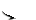 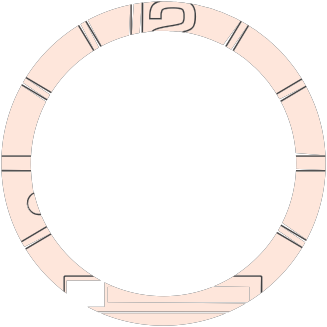 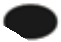 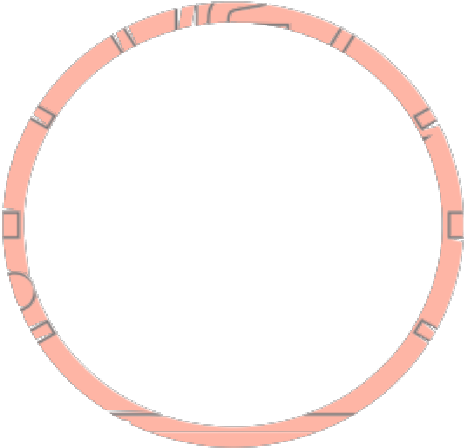 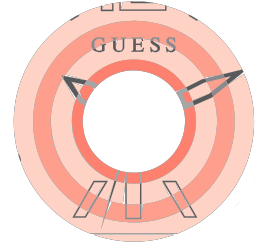 Tamás  Mikor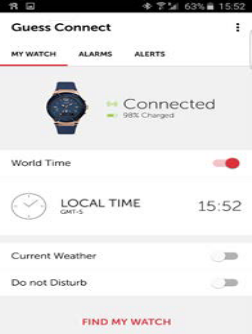 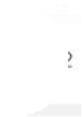 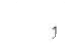 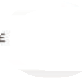 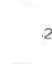 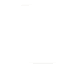 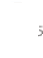 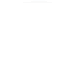 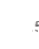 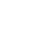 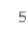 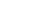 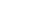 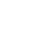 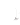 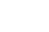 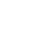 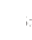 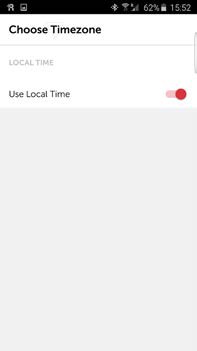 1.   A My Watch (Saját karóra) lapon állítsa a gombot a SZÜRKE állásból a VÖRÖS állásba a világidő beállításához.2.  Megjelenik egy legördülő menü, amelyen a legközelebbi városra koppintva adhat meg beállításokat. Választhatja a Use Local Time (Helyi idő használata) lehetőséget is, amely automatikusan az androidos készüléken megjelenő időt állítja be.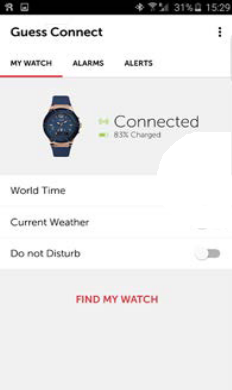 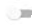 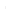 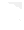 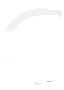 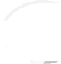 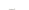 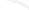 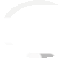 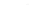 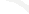 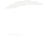 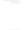 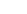 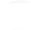 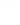 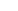 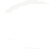 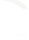 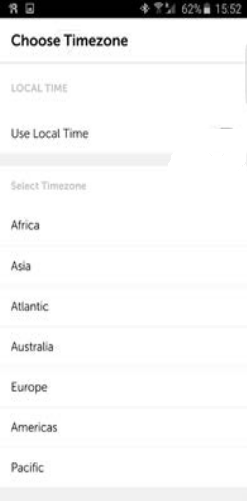 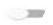 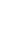 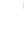 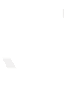 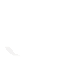 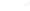 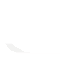 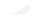 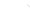 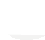 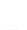 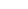 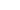 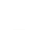 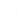 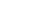 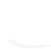 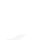 A My Watch (Saját karóra) lapon állítsa a gombot a SZÜRKE állásból a VÖRÖS állásba az időjárás beállításához. Ez elérhetővé tesz egy legördülő menüt, amely automatikusan beállítja a tartózkodási helyének megfelelő időjárást.Mai csúcs 29 fok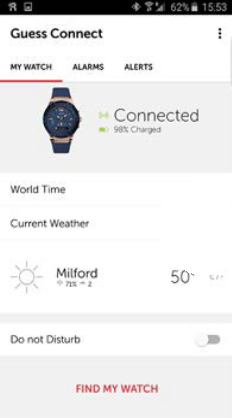 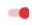 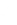 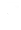 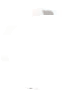 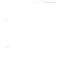 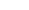 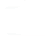 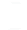 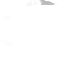 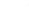 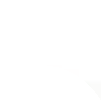 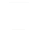 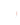 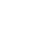 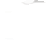 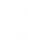 A funkció beállításával engedélyezheti az időjárási információk görgetését a karóra OLED-kijelzőjén az alsó gomb egyszeri megnyomására.A GUESS Connect karóra egy másik hasznos funkciója lehetővé teszi, hogy iOS- vagy Android-készülékén bekapcsolja a Ne zavarjanak funkciót anélkül, hogy hozzányúlna az okostelefonjához. Ez meggátolja, hogy bármilyen értesítés érkezzen a karórára.AZ ALKALMAZÁSBAN:Lépjen a My Watch (Saját óra) lapra, görgessen le, és állítsa a Do Not Disturb (Ne zavarjanak) beállítást a SZÜRKE állásból a VÖRÖS állásba.DND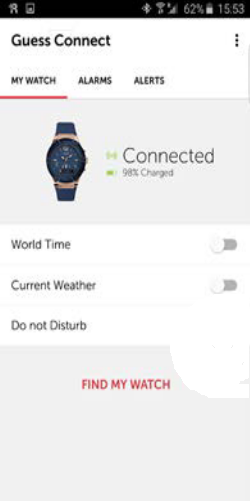 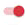 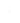 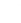 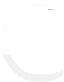 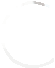 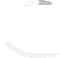 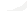 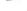 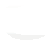 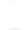 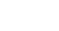 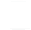 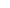 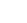 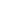 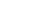 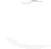 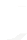 A KARÓRÁN: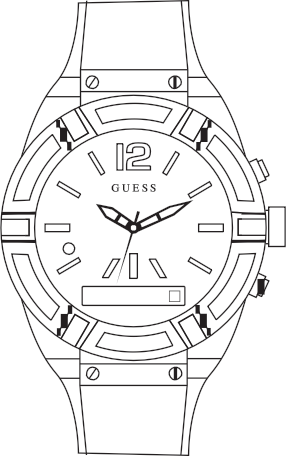 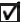 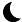 Tartsa nyomva az alsó gombot, amíg el nem éri a Setup (Beállítás) menüt, majd a felső gomb megnyomásával válassza ki. Görgessen tovább a menüben az alsó gomb használatával, amíg el nem éri a DND menüpontot. Nyomja meg a felső gombot a bekapcsoláshoz, amit a jelölőnégyzetben megjelenő pipa jelöl.Ezzel aktiválta a Ne zavarjanak funkciót.A Ne zavarjanak funkció kikapcsolásához ismételje meg az előbbi lépéseket.Telefon megkereséseA GUESS Connect karóra Bluetooth® technológiával van ellátva, amely lehetővé teszi, hogy kizárólag a karóra használatával kommunikáljon az iOS- vagyAndroid-készülékével. Ez különösen hasznos lehet, ha nem találja az okostelefonját.A Telefon megkeresése funkció aktiválásakor a GUESS Connect alkalmazás elindít egy egyedi csengőhangot. Ez a különleges csengőhang akkor is hallható, ha a telefon néma üzemmódban van.1.  Tartsa nyomva az alsó gombot, amíg meg nem jelenik a Find Phone (Telefon megkeresése) menü az OLED-kijelzőn.2.  Nyomja meg a felső gombot a menüelem kiválasztásához. Ekkor megszólal a telefon jellegzetes csengőhangja, amely alapján megtalálhatja a készülékét.Find Phone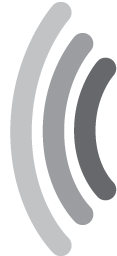 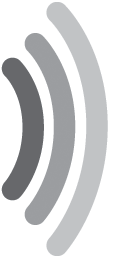 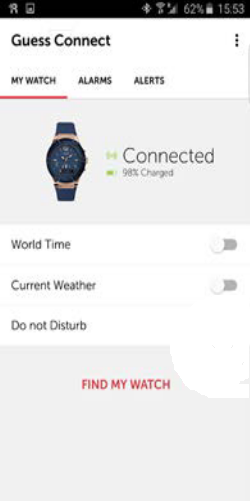 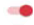 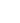 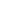 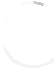 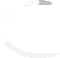 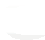 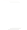 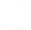 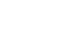 A KARÓRA MEGKERESÉSE FUNKCIÓ AKTIVÁLÁSA: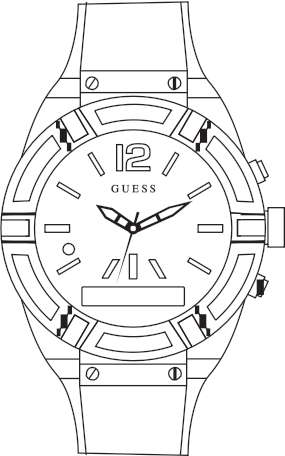 Lépjen a GUESS Connect alkalmazás My Watch (Saját óra) lapjára, és görgessen le a Find My Watch (Karóra megkeresése) gombig.A gomb megnyomásával megszólal a karóra egyedi dallama, amely alapján megtalálhatja a GUESS Connect karórát.A GUESS Connect karóra hangszóróval és mikrofonnal van ellátva, amely a Bluetooth technológia révén lehetővé teszi, hogy hallja a hívásokat és a bejövő szöveges üzeneteket, majd válaszoljon rájuk.BEJÖVŐ HÍVÁSOKA bejövő telefonhívást villogó ZÖLD fény és rezgés jelzi. Az értesítés során a hívó neve és telefonszáma úszik át görgetve akijelzőn. A hívás fogadásához nyomja meg a felső gombot, és kezdjen beszélni. Ha nem tudja fogadni a hívást, a csuklója megrázásával egyszerűen elutasíthatja azt, és átirányíthatja a hívót a hangpostára (ha aktiválta a Mozdulatvezérlést). Ha a Mozdulatvezérlés nincs aktiválva, az alsó gomb megnyomásával irányíthatja át a hívót a hangpostára.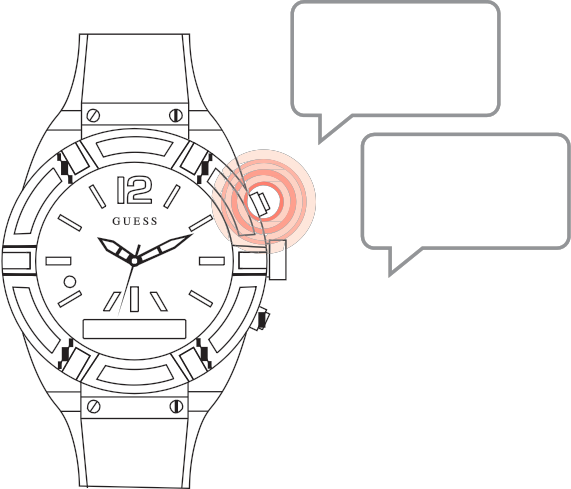 Call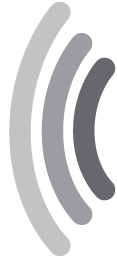 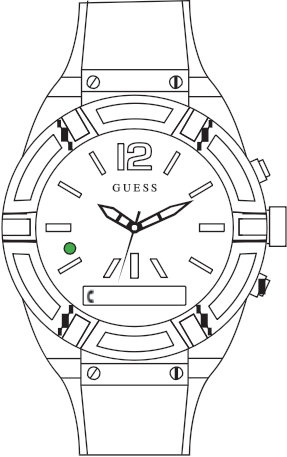 DialNumberAnna mobilFind PhoneKIMENŐ HÍVÁSOKA hívás kezdeményezése ugyanilyen egyszerű. Nyomja meg a vezérlőgombot a karóra jobb felső részén, majd mondja ki a „Call” (Hívás) szót és a tárcsázandó személy nevét, vagy a „dial number” (szám tárcsázása) kifejezést és a telefonszámot.BEÉRKEZŐ SZÖVEGES ÜZENETEKA beérkező szöveges üzenetet villogó KÉK fény és rezgés jelzi. Ha új üzenet érkezik, nyomja meg a jobb felső részen található felső gombot, és mondja ki a „read text” (szöveg felolvasása) kifejezést, vagy olvassa el az üzenetet, miközben az átúszik az OLED-kijelzőn.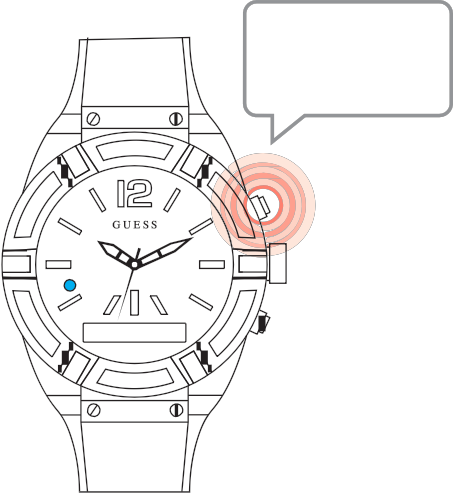 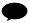 Hogy vagy...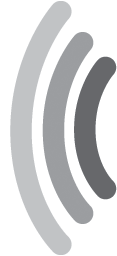 Read TextFind PhoneReplyTextKIMENŐ ÜZENETEK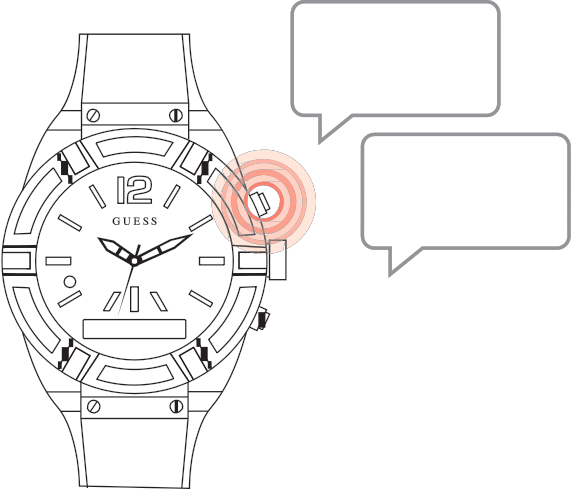 Szöveges üzenet küldéséhez nyomja meg a vezérlőgombot, és az üzenet elolvasása után mondja ki a „reply” (válasz), vagy a „text” (szöveg) szót. A karóra ezután kéri, hogy beszéljen. Ezzel a funkcióval pusztán a GUESS Connect karóra használatával küldhet és fogadhat telefonhívásokat és szöveges üzeneteket, így a készülékét a zsebében vagy a táskájában hagyhatja.1.   Tartsa nyomva az alsó gombot a karórán, amíg meg nem jelenik a Camera Mode (Kamera üzemmód) menü az OLED-kijelzőn.2.  Válassza ki a felső gomb megnyomásával. Az ekkor megjelenő Activated (Aktiválva) felirat megerősíti, hogy a Kamera üzemmódba lépett.Camera Mode 	Activated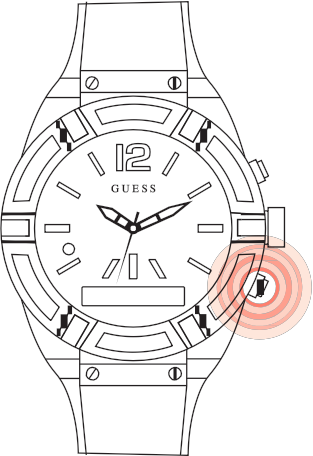 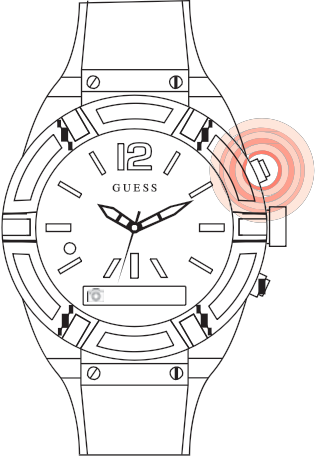 3.  Az aktiválást követően villogni kezd egy FEHÉR LED-fény. A felső gomb távoli kioldóként működik. Minden gombnyomással egy fénykép készül. Emellett a felső gomb nyomva tartásával aktiválhat egy 3-2-1 visszaszámlálást a fénykép elkészítése előtt.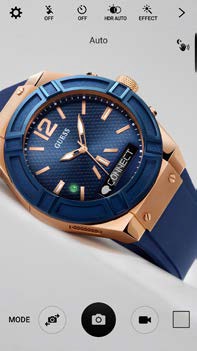 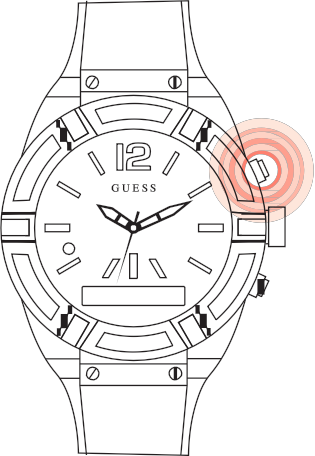 4.  Tartsa nyomva az alsó gombot a kamera üzemmódból való kilépéshez.A GUESS Connect karóra használatával két különböző módon játszhat le zenét.Az alábbiakat használhatja:•  Hangvezérlés:  Aktiválás a karórával•  A2DP: Vezeték nélküli szabvány, amely lehetővé teszi, hogy a karórán vagy egy közelben lévő Bluetooth-eszközön keresztül hallgasson zenét.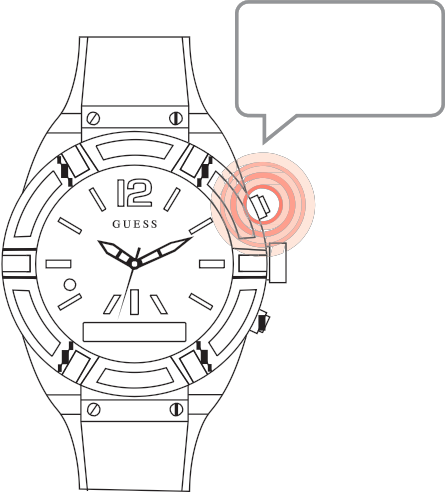 HANGVEZÉRLÉSA GUESS Connect karóra lehetővé teszi, hogy egyszerű hangutasításokkal módosítson vagy válasszon ki egy lejátszási listát.A hangvezérlés használatához egyszerűen nyomja meg a felső gombot, mondjon ki egy utasítást (pl. „Play Dance Party Playlist” – Táncparti lejátszási lista indítása), és a karóra jelzi a készülék felé, hogy kezdje meg a hangfelvétel lejátszását. A funkció a készüléken tárolt vagy az azon lejátszható bármilyen zenét lejátszik.Play...A2DPAz A2DP egy vezeték nélküli zeneszabvány, amely azt szabályozza, hogy a zene a karórából vagy egy más Bluetooth®-eszközről szóljon. Amikor az A2DP be van kapcsolva, a zene a GUESS Connect karórán, egyéb esetben pedig a telefonján vagy Bluetooth-eszközén keresztül fog szólni.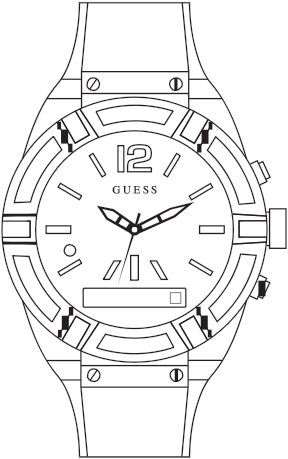 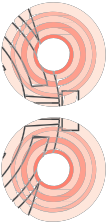 Az A2DP aktiválásához tartsa nyomva az alsó gombot, amíg el nem éri a Set Up (Beállítás) menüt. Válassza ki a felső gomb megnyomásával, majd görgessen tovább a menüben az alsó gomb használatával, amíg el nem éri az A2DP menüpontot.A felső gomb megnyomását követően a jelölőnégyzetben megjelenő pipa jelzi, hogy a funkció be van kapcsolva. Most már közvetlenül a karóráján keresztül hallgathat zenét.Az A2DP kikapcsolásához kövesse ugyanezeket a lépéseket, és törölje a jelölőnégyzet jelölését. Az A2DP minden egyes engedélyezésekor vagy letiltásakor módosulnaka Bluetooth beállításai. Ne felejtse el ismét párosítani GUESSConnect karóráját a készülékével az A2DP használatát követően.A zene hangereje a telefon beállításainak megfelelően állítható.* Ha az A2DP engedélyezve van, a Telefon megkeresése funkció nem megfelelően működik.A2DPA GUESS Connect karóra egy praktikus beépített stopperrel is rendelkezik.Az aktiválásához tartsa nyomva az alsó gombot, amíg el nem éri a Stopwatch (Stopper) menüt, és egy sor 0 jelenik meg azOLED-kijelzőn. A stopper funkció elindításához egyszerűen nyomja meg a felső gombot, a leállításhoz pedig nyomja meg ismét.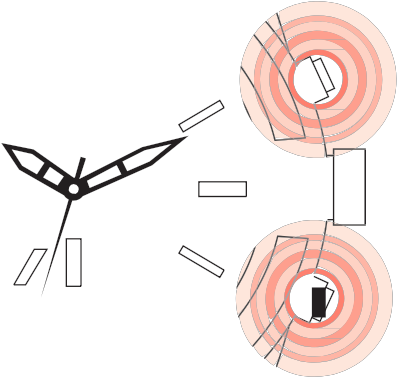 00:00:0Találkozó beállításához nyomja meg a vezérlőgombot, és mondja a következőt: „Set appointment, Friday June5th 2pm, meeting with caterers” (Találkozó beállítása, június 5., péntek, 14:00 óra, találkozó a szállítókkal). A karóra elküldi az utasítást a telefonjára, és a találkozó meg fog jelenni a készülék Emlékeztetők alkalmazásában. Mindezt kéz nélkül hajthatja végre. Akkor is megadhat utasításokat, ha a telefonja a zsebében vagy a táskájában van.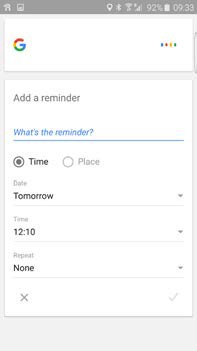 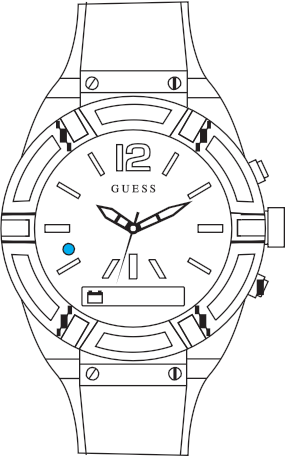 A közelgő találkozóról vagy egy emlékeztető értesítéséről KÉK fény és rezgés figyelmezteti, amelyekre közvetlenül a karóráján keresztül reagálhat.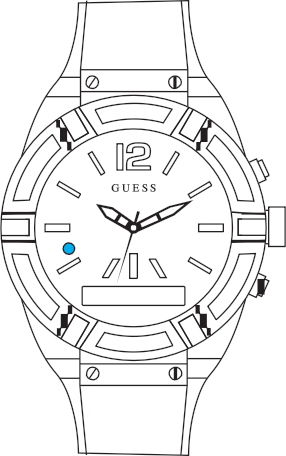 Ha értesítés érkezik egy találkozóról vagy emlékeztetőről, a nyugtázáshoz nyomja meg a jobb felső részen található vezérlőgombot, vagy egyszerűen olvassa el az értesítés szövegét, miközben az átúszik az kijelzőn.A GUESS Connect karóra beépített hangszórója és mikrofonja lehetővé teszi, hogy találkozókat ütemezzen ésemlékeztetőket állítson be. Ezáltal szabadon marad a keze, és nem kell elővennie a telefont a zsebéből.Csendes ébresztésekA csendes ébresztések egyéni értesítések a GUESS Connect alkalmazásban. Ezek az ébresztések a karóra rezgésével figyelmeztetik. Miután beállított egy ébresztést, az alkalmazás eltárolja, a be- és kikapcsolásához pedig egyszerűen a jobb oldali csúszkára kell koppintania.1. Koppintson az Alarms (Ébresztők) lapra a GUESS Connect alkalmazásban.2.  Csendes ébresztés beállításához koppintson a „+” jelre. Amikor először nyitja meg az alkalmazást egy csendes ébresztés létrehozásához, üres képernyőt lát.(3) Görgessen a kívánt időpontra az ébresztés beállításához. (4) Lehetősége van elnevezni az ébresztést, kiválaszthatja, hányszor ismétlődjön, valamint azt is megadhatja, hogy csak a telefonján, vagy a telefonján és az óráján szeretné leállítani. (A telefonról való leállítás beállítása hasznos lehet a mélyalvók számára).Mentse az ébresztést. Kövesse ezeket az egyszerű lépéseket további ébresztések létrehozásához.1	2 	3 	4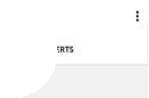 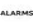 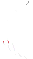 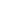 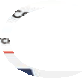 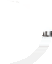 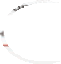 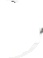 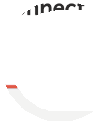 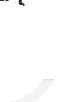 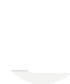 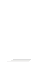 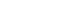 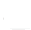 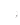 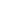 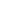 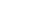 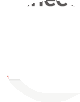 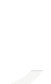 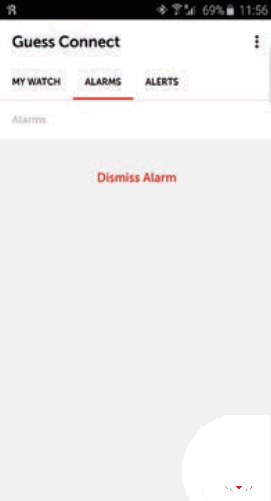 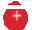 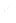 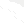 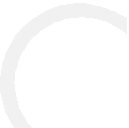 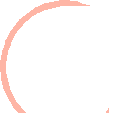 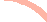 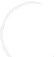 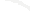 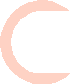 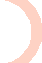 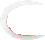 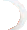 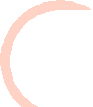 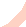 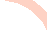 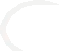 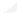 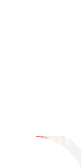 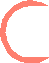 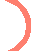 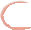 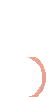 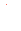 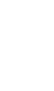 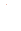 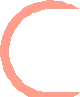 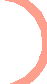 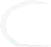 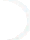 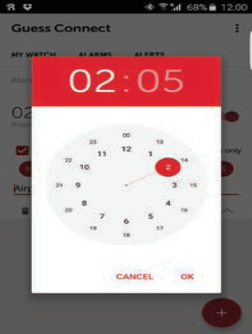 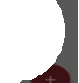 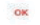 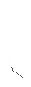 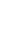 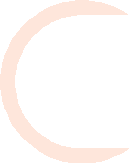 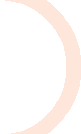 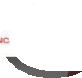 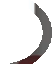 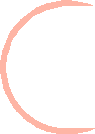 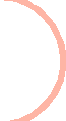 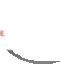 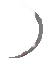 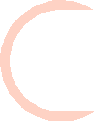 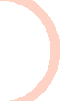 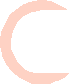 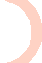 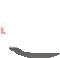 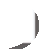 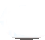 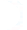 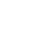 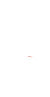 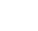 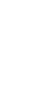 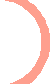 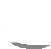 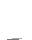 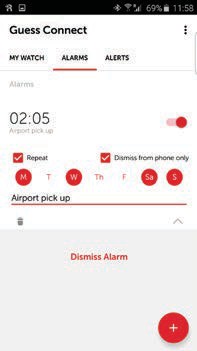 A KARÓRÁN:Nyomja meg egyszer a karóra felső gombját az ébresztés 5 perces késleltetéséhez (szundi). Az OLED-kijelzőn megjelenik a Snooze (Szundi) felirat. Megjegyzés: A Szundi ideje alatt nem érkeznek üzenetek a karórára.Tartsa nyomva a karóra felső gombját a Csendes ébresztés leállításához. Az OLED-kijelzőn megjelenik a Dismiss (Leállítás) felirat. Megjegyzés: Ha a Dismiss From Phone Only (Leállítás csak a telefonról) beállítása YES (IGEN), akkor a felső gomb nyomva tartása nem állítja le a Csendes ébresztést. Ebben az esetben a mobilkészülékről kell leállítani.Beállítások és támogatásA karóra leválasztásaA GUESS Connect karóra mobilkészülékről való leválasztásához koppintson az alkalmazás Settings (Beállítások) lapjára, majd koppintson a DISCONNECT WATCH (KARÓRA LEVÁLASZTÁSA) gombra.Ezzel megszüntet minden kommunikációt az alkalmazás és a GUESS Connect karóra között. A leválasztást követően a karóra továbbra is fogadhat értesítéseket a telefonról,de csak szűrés és rezgésminták alkalmazása nélkül.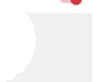 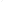 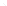 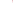 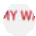 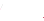 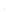 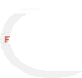 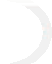 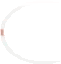 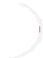 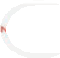 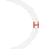 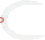 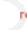 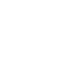 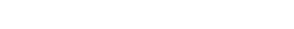 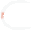 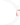 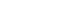 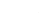 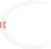 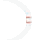 Ha értesítéseket és frissítéseket szeretne kapni a GUESS Connect karórájával kapcsolatban, regisztrálja azt.Koppintson az alkalmazás Settings (Beállítások) lapjára, majd a (1) Register your watch (Karóra regisztrálása) lehetőségre. Itt megadhatja személyes adatait és a karóra sorozatszámát. A sorozatszám a GUESS Connect dobozának alján lévő címkén, vagy az alkalmazás (2) Névjegy területén található.1	2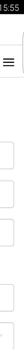 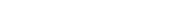 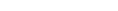 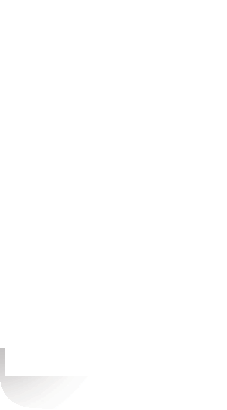 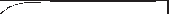 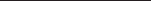 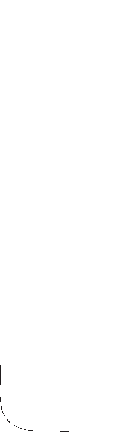 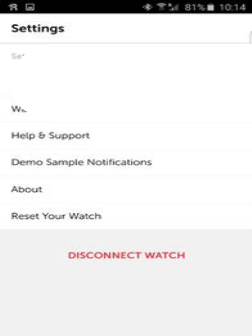 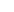 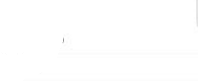 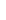 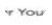 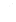 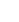 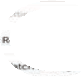 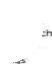 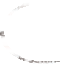 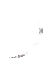 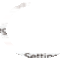 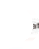 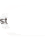 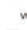 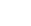 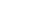 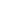 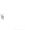 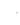 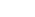 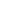 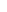 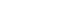 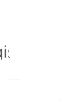 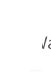 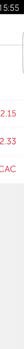 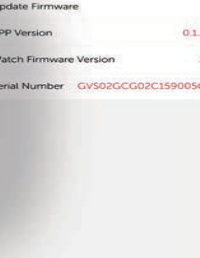 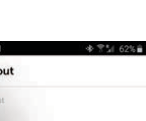 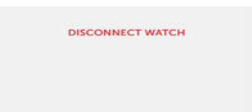 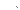 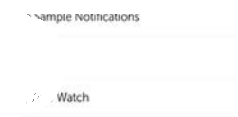 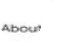 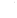 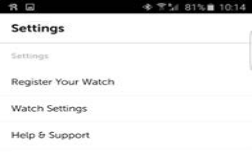 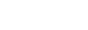 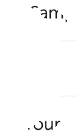 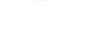 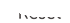 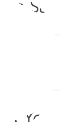 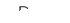 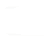 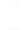 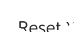 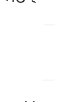 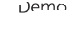 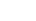 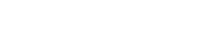 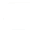 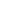 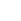 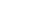 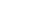 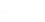 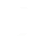 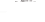 Súgó és támogatásAz alkalmazás Súgó és támogatás területén különböző információkat talál, amelyek segíthetnek a GUESS Connect használata során.Itt az alábbiakat érheti el:• 	Használati útmutató• 	Oktatóvideók• 	GYIK• 	E-mail küldése a Támogatásnak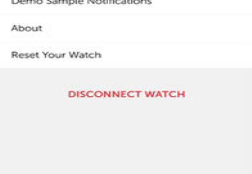 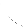 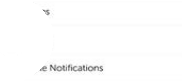 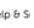 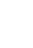 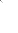 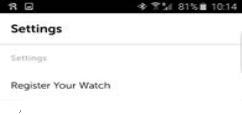 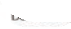 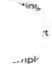 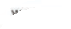 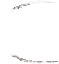 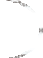 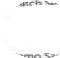 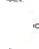 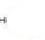 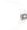 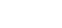 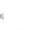 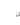 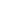 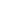 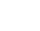 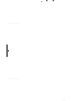 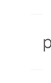 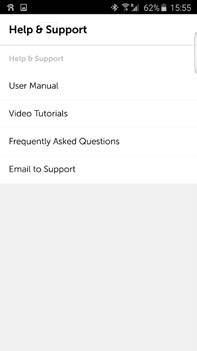 A Guess Connect karóra egy Bluetooth nevű vezeték nélküli technológiát alkalmaz. A csatlakoztatott karórával hívásokat és üzeneteket fogadhat, valamint értesítéseket tekinthet meg. Ha a kapcsolat megszakad, az automatikus kereséshez és a telefonhoz való újbóli csatlakozáshoz nyomja meg a felső vagy az alsó gombot. A párosítás után a karóra és a telefon általában automatikusan csatlakozik. Néha előfordulhat, hogy a karóra és a telefon közötti kapcsolat megszakad. Ilyenkor a karóra néhány egyszerű lépés követésével gyorsan és egyszerűen újracsatlakoztatható.Miután elvégezte az Android vagy iOS rendszerre vonatkozó párosítási eljárásban felvázolt kezdeti párosítási folyamatot, a karóra a készülékéhez lesz kapcsolva. Számos módon végezheti el a karóra hibaelhárítását és a vezeték nélküli Bluetooth-kapcsolat visszaállítását.Amennyiben probléma lépett fel valamelyik készülékével, állítsa vissza a GUESS Connect alkalmazást, a karóra vezeték nélküli kapcsolatát, vagy mindkettőt.Az alkalmazás gyári beállításainak visszaállításához egyszerűen lépjen a Settings (Beállítások) lapra, és válassza a Reset Your Watch (Karóra visszaállítása) lehetőséget. Az alkalmazás megjelenít egy figyelmeztető üzenetet. A SETTINGS (BEÁLLÍTÁSOK) kiválasztásával a készüléke Android Bluetooth-beállítások területére léphet. Válassza a GUESS Connect, majd az Unpair (Párosítás megszüntetése) lehetőséget.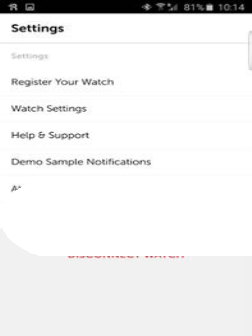 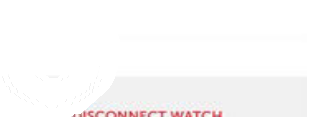 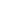 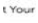 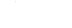 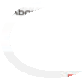 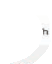 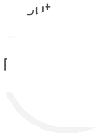 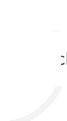 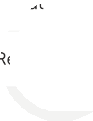 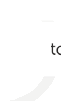 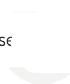 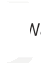 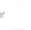 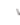 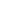 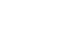 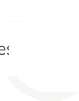 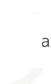 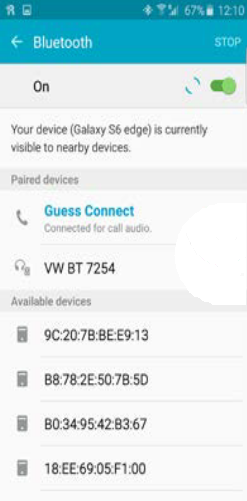 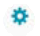 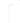 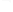 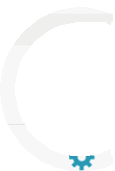 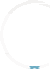 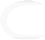 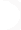 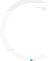 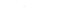 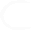 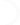 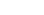 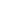 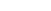 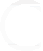 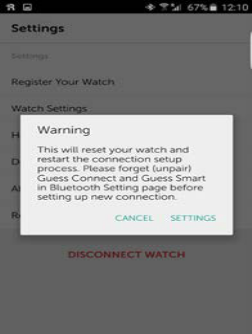 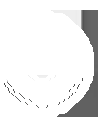 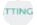 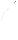 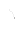 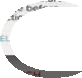 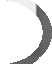 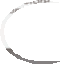 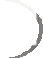 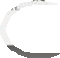 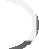 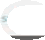 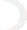 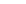 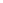 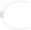 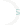 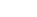 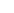 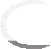 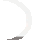 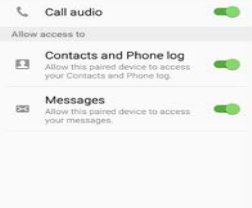 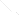 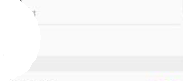 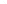 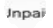 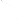 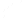 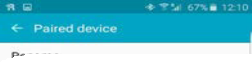 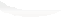 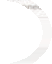 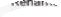 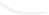 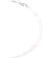 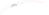 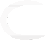 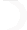 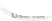 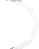 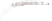 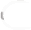 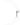 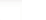 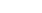 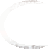 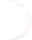 Ezután lépjen vissza a GUESS Connect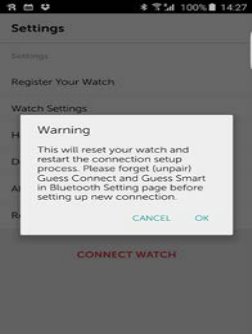 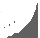 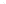 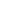 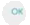 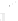 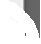 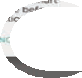 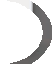 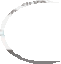 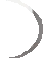 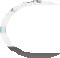 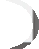 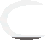 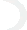 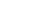 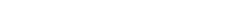 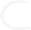 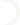 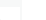 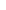 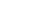 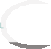 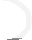 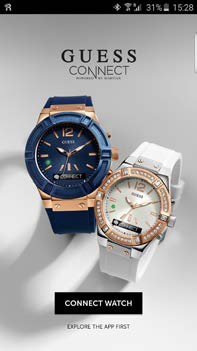 alkalmazásba, és a beállítások területen válassza ismét a Reset Your Watch (Karóra visszaállítása) lehetőséget. A figyelmeztetés ezúttal az OK feliratot jeleníti meg. Az OK gombra koppintva a kezdeti csatlakozási képernyőre kerül, amelyet az alkalmazás első telepítésekor látott.Az eljárás után ismét párosíthatja a karóráját és az Android-készülékét. Afolyamat megismétlésének gyakoriságára nem vonatkozik semmilyen korlátozás vagy megkötés.Ha úgy találja, hogy a karóra nem válaszol, vagy egy másik készülékhez szeretné párosítani, ajánlott visszaállítani az eredeti gyári beállításokra. Ehhez tartsa lenyomva a karóra felső és alsó gombját 6 másodpercig. Az OLED-kijelzőn megjelenik a „restored” (visszaállítva) felirat, a LED pedig folyamatos VÖRÖS színnel világít. Ezután párosítania kell a karórát és a készülékét.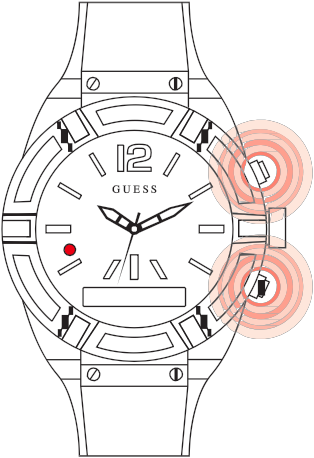 A hardver és a szoftver gyári beállításainak visszaállítása valószínűleg megoldja a legtöbb előforduló problémát. A GUESS Connect karórával kapcsolatos további információkért látogasson el a guessconnect.com támogatási területéreRestoredA Bluetooth® szóvédjegy és emblémák a Bluetooth SIG, Inc. tulajdonát képező bejegyzett védjegyek, és ezen védjegyeket a Sequel AG licenc alapján használja fel. Az egyéb védjegyek és kereskedelmi nevek a megfelelő tulajdonosaikhoz tartoznak.A „Made for iPod Touch”, „Made for iPhone” és a „Made for iPad” (az iPod Touch, iPhone, illetve iPad készülékekhez készült) azt jelenti, hogy az elektronikus tartozék kifejezetten az iPod Touch, iPhone vagy iPad készülékekhez való csatlakozásra lett kialakítva, és a fejlesztő tanúsítványa alapján megfelel az Apple teljesítmény-követelményeinek. Az Apple nem felelős a készülék működéséért vagy a biztonsági és szabályozási normáknak való megfelelőségéért. A tartozék iPod Touch, iPhone vagy iPad készülékkel való használata befolyásolhatja a vezeték nélküli teljesítményt. Az iPod Touch, az iPad és az iPhone az Apple Inc. bejegyzett védjegye az Egyesült államokban és más országokban.Az Android és a Google Play a Google Inc. bejegyzett védjegye. A Google Play a Google Inc. szolgáltatásvédjegye.Az iOS a Cisco védjegye vagy bejegyzett védjegye az Egyesült Államokban és más országokban, felhasználása licenc alapján történik.A jelen oldal egyes részei az Android Open Source Project által létrehozott és megosztott munka reprodukciói, felhasználásuk a Creative Commons 2.5 Attribution License feltételei szerint történt. Az Android a Google Inc. védjegye.A MARTIAN a SilverPlus, Inc. védjegye.A jelen útmutatót a Sequel AG jótállás nélkül teszi közzé. A Sequel AG bármikor, értesítés nélkül eszközölhet javításokat vagy módosításokat a jelen útmutatón, ha az nyomdahibák, az aktuális információk pontatlansága, valamint a programok és/vagy eszközök javításai miatt szükségessé válik. Az ilyen jellegű változások azonban az útmutató újabb kiadásainak részét képezik majd.Minden jog fenntartva.EURÓPAI UNIÓ (EU)Megfelelőségi nyilatkozat az 1999/5/EK uniós irányelvre vonatkozóanA Sequel AG jogában áll a GUESS Connect karóra CE-jelöléssel való ellátása, ezáltal igazolva az 1999/5/EK irányelv és egyéb vonatkozó irányelvek alapvető követelményeinek és egyéb vonatkozó rendelkezéseinek való megfelelést.Megfelel az R&TTE 99/CE/05 szabvány előírásainak.Conforme à la norme R&TTE 99/CE/05BIZTONSÁGI NYILATKOZATA készüléket az alábbi EN szabványok előírásai szerint tesztelték a biztonsági tanúsítványnak való megfelelőség érdekében: EN60950-1:2006 + A11:2009 + A1:2010 + A12: 2011.Beépített akkumulátorra vonatkozó óvintézkedések•  Ez a GUESS Connect termék beépített akkumulátorral rendelkezik, amelyet a felhasználó nem cserélhet.A termék manipulálása vagy a felnyitására tett kísérlet érvényteleníti a jótállást, és biztonsági kockázatot eredményezhet.•  Az akkumulátor töltéséhez csak a termékhez mellékelt töltőkábelt használja.•  Az akkumulátort csak elismert vizsgálati laboratórium által hitelesített számítógép, számítógépről táplált hub vagy áramforrás használatával töltse.•  Az akkumulátort a jelen útmutatóval mellékelt utasítások szerint töltse.•  A termék a Kaliforniai Energiabizottság által jóváhagyott akkumulátor-töltőt használ.HULLADÉKKEZELÉSSEL ÉS ÚJRAHASZNOSÍTÁSSAL KAPCSOLATOS INFORMÁCIÓK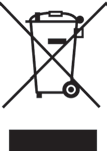 A terméken vagy a csomagolásán található szimbólum azt jelzi, hogy a terméket az élettartama végén az általános háztartási hulladéktól eltérő módon kell ártalmatlanítani. Kérjük, vegye figyelembe, hogy az Ön felelőssége, hogy a természeti erőforrások védelme érdekében az elektronikus berendezéseket újrahasznosító központokban helyezze el.Az Európai Unió minden országában megtalálható egy gyűjtőközpont, amely az elektromos és elektronikus eszközök újrahasznosítását végzi. A helyi újrahasznosítási gyűjtőponttal kapcsolatos információkért lépjen kapcsolatba az elektromos és elektronikus berendezésekkel foglalkozó helyi hulladékkezelő hatósággal, vagy a viszonteladóval, akitől a terméket vásárolta.•  Ne dobja ki a GUESS Connect karórát a háztartási hulladékkal együtt.•  A csomagolástól és a GUESS Connect karórától a helyi szabályozásoknak megfelelően váljon meg.•  Az akkumulátorok nem kerülhetnek a városi hulladék közé.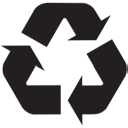 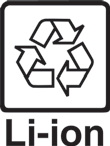 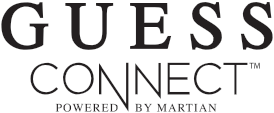 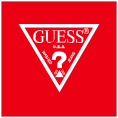 